  MLZS\2019-20\4\3		        (NURSERY-X)                                                                           Dated: 2-04-2019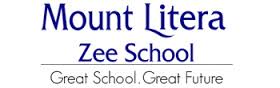 Dear Parents,	We are sharing the contact numbers of the following admin staff of our school. Kindly note for any further queries you may kindly contact on these numbers.MR.SAREEN(DM) : 9050986323MS. SHRUTI KAPOOR (RM): 9991179776MS. DIMPLE SHARMA (F.O.E.): 9991816665MR. DAMANPREET SINGH(ACCOUNTANT): 8930900925		MR.ANKIT (TRANSPORT SUPERVISOR):9068459996MR.VIRENDER RANA(BDM):9034242224MS. RACHNA GUPTA(COORDINATOR GRADE VI-X):7015464505MS.YOGITA BAKSHI(COORDINATOR GRADE I-II):9466064214MS.SONALI DEB(COORDINATOR GRADE III-V):8729922246MS:DEEPALI ANEJA(COORDINATOR PRE PRIMARY):9896019755________________________________________________________________________________________________MLZS\2019-20\4\3		        (NURSERY-X)                                                                           Dated: 2-04-2019Dear Parents,	We are sharing the contact numbers of the following admin staff of our school. Kindly note for any further queries you may kindly contact on these numbers.MR.SAREEN(DM) : 9050986323MS. SHRUTI KAPOOR (RM): 9991179776MS. DIMPLE SHARMA (F.O.E.): 9991816665MR. DAMANPREET SINGH(ACCOUNTANT): 8930900925		MR.ANKIT (TRANSPORT SUPERVISOR):9068459996MR.VIRENDER RANA(BDM):9034242224MS. RACHNA GUPTA(COORDINATOR GRADE VI-X):7015464505MS.YOGITA BAKSHI(COORDINATOR GRADE I-II):9466064214MS.SONALI DEB(COORDINATOR GRADE III-V):8729922246MS:DEEPALI ANEJA(COORDINATOR PRE PRIMARY):9896019755________________________________________________________________________________________________MLZS\2019-20\4\3		        (NURSERY-X)                                                                           Dated: 2-04-2019Dear Parents,	We are sharing the contact numbers of the following admin staff of our school. Kindly note for any further queries you may kindly contact on these numbers.MR.SAREEN(DM) : 9050986323MS. SHRUTI KAPOOR (RM): 9991179776MS. DIMPLE SHARMA (F.O.E.): 9991816665MR. DAMANPREET SINGH(ACCOUNTANT): 8930900925		MR.ANKIT (TRANSPORT SUPERVISOR):9068459996MR.VIRENDER RANA(BDM):9034242224MS. RACHNA GUPTA(COORDINATOR GRADE VI-X):7015464505MS.YOGITA BAKSHI(COORDINATOR GRADE I-II):9466064214MS.SONALI DEB(COORDINATOR GRADE III-V):8729922246MS:DEEPALI ANEJA(COORDINATOR PRE PRIMARY):9896019755________________________________________________________________________________________________MLZS\2019-20\4\3		        (NURSERY-X)                                                                           Dated: 2-04-2019Dear Parents,	We are sharing the contact numbers of the following admin staff of our school. Kindly note for any further queries you may kindly contact on these numbers.MR.SAREEN(DM) : 9050986323MS. SHRUTI KAPOOR (RM): 9991179776MS. DIMPLE SHARMA (F.O.E.): 9991816665MR. DAMANPREET SINGH(ACCOUNTANT): 8930900925		MR.ANKIT (TRANSPORT SUPERVISOR):9068459996MR.VIRENDER RANA(BDM):9034242224MS. RACHNA GUPTA(COORDINATOR GRADE VI-X):7015464505MS.YOGITA BAKSHI(COORDINATOR GRADE I-II):9466064214MS.SONALI DEB(COORDINATOR GRADE III-V):8729922246MS:DEEPALI ANEJA(COORDINATOR PRE PRIMARY):9896019755________________________________________________________________________________________________MLZS\2019-20\4\7                                             (NUR-SRKG)                                           Dated: 06-0-2019                                                                   Format for new ID CardsDear Parents,                        The new academic session 2019-20  has begun. We have to issue new ID cards to all our students. We need the following details of  the child and  parents  on urgent basis. Kindly fill in the below form and send it back to school on 9th April 2019 i.e. Tuesday .Regards PrincipalDeep Bedi ------------------------------------------------------------------------------------------------------------------------------------------- (Kindly fill in the details carefully and neatly as once the ID card is made then no changes will be accepted)    (THIS FORM HAS TO BE SUBMITTED TO THE RESPECTIVE CLASS TEACHERS) SIGNATURE OF FATHER:-_______________SIGNATURE OF MOTHER:-___________________________MLZS\2019-20\4\6                                             (I-X)                                                           Dated: 06-09-2019                                                           Format for new ID CardsDear Parents,                        The new academic session 2019-20  has begun. We have to issue new ID cards to all our students. We need the following details of  the child and  parents  on urgent basis. Kindly fill in the below form and send it back to school on 9th April 2019 i.e.Tuesday .Regards PrincipalDeep Bedi ------------------------------------------------------------------------------------------------------------------------------------------- (Kindly fill in the details carefully and neatly as once the ID card is made then no changes will be accepted)    (THIS FORM HAS TO BE SUBMITTED TO THE RESPECTIVE CLASS TEACHERS) SIGNATURE OF FATHER:-_______________SIGNATURE OF MOTHER:-___________________________MLZS\2019-20\4\6                                             (I-X)                                                           Dated: 08-04-2019                                                           Format for new ID CardsDear Parents,                        The new academic session 2019-20  has begun. We have to issue new ID cards to all our students. We need the following details of  the child and  parents  on urgent basis. Kindly fill in the below form and send it back to school on 9th April 2019 i.e.Tuesday .Regards PrincipalDeep Bedi ------------------------------------------------------------------------------------------------------------------------------------------- (Kindly fill in the details carefully and neatly as once the ID card is made then no changes will be accepted)    (THIS FORM HAS TO BE SUBMITTED TO THE RESPECTIVE CLASS TEACHERS) SIGNATURE OF FATHER:-_______________SIGNATURE OF MOTHER:-___________________________MLZS\2019-20\4\6                                             (I-X)                                                           Dated: 08-04-2019                                                           Format for new ID CardsDear Parents,                        The new academic session 2019-20  has begun. We have to issue new ID cards to all our students. We need the following details of  the child and  parents  on urgent basis. Kindly fill in the below form and send it back to school on 9th April 2019 i.e.Tuesday .Regards PrincipalDeep Bedi ------------------------------------------------------------------------------------------------------------------------------------------- (Kindly fill in the details carefully and neatly as once the ID card is made then no changes will be accepted)    (THIS FORM HAS TO BE SUBMITTED TO THE RESPECTIVE CLASS TEACHERS) SIGNATURE OF FATHER:-_______________SIGNATURE OF MOTHER:-___________________________MLZS\2019-20\4\8		                       (III-X)                                                                                         Dated: 27-07-2019READING IS TO THE MIND WHAT EXERCISE IS TO THE BODYDear ParentsAs we have  begun with new Academic Session so this is to inform you that we are starting various sports activities for  all the students. Kindly Note: Self Defense/Taekwondo   is compulsory for all the classes. Students have to wear the karate dress as per the time table shared with you.Old /New students may kindly purchase the Karate dress from Champions Academy of Taekwondo Near Hotel Grace ,Model Town Karnal  contact no 8307688711,9896727291.The activity once opted will not be changed later on.Sports activities will be conducted  on Saturdays  as every Saturday will be  Activity Day.The activities will start from   20th April, 2019 i.e. Saturday.Kindly fill the consent form given below & send it back to the  respective class teacher on 12th  April 2019.In case you opt for skating then kindly contact Ms. Santosh (Skating Coach)  7404205122.Kindly purchase complete kit from KARNA SPORTS ,opp. Furniture market Bus Stand Road Karnal	. 	PRINCIPAL_____________________________________________________________________________________                                                       CONSENT FORM FOR ACTIVITIES	                                                                              (III-X)	                                               	  Dated: 11-04-2019I,Father/Mother of  Master/Miss …………………… of class  …… is willing to let  my ward opt for one  Activity(as mentioned below)    Lawn Tennis 			Badminton		Skating 			FootballSign. Of Parents ………………………………………..Mobile No:-________________MLZS\2019-20\4\8		                       (III-X)                                                                                         Dated: 27-07-2019READING IS TO THE MIND WHAT EXERCISE IS TO THE BODYDear ParentsAs we have  begun with new Academic Session so this is to inform you that we are starting various sports activities for  all the students. Kindly Note: Self Defense/Taekwondo   is compulsory for all the classes. Students have to wear the karate dress as per the time table shared with you.Old /New students may kindly purchase the Karate dress from Champions Academy of Taekwondo Near Hotel Grace ,Model Town Karnal  contact no 8307688711,9896727291.The activity once opted will not be changed later on.Sports activities will be conducted  on Saturdays  as every Saturday will be  Activity Day.The activities will start from   20th April, 2019 i.e. Saturday.Kindly fill the consent form given below & send it back to the  respective class teacher on 12th April 2019.In case you opt for skating then kindly contact Ms. Santosh (Skating Coach)  7404205122.Kindly purchase complete kit from KARNA SPORTS ,opp. Furniture market Bus Stand Road Karnal	. 	PRINCIPAL_____________________________________________________________________________________                                                       CONSENT FORM FOR ACTIVITIES	                                                                              (III-X)	                                               	  Dated: 11-04-2019I,Father/Mother of  Master/Miss …………………… of class  …… is willing to let  my ward opt for one  Activity(as mentioned below)    Lawn Tennis 			Badminton		Skating 			FootballSign. Of Parents ………………………………………..Mobile No:-________________MLZS\2019-20\4\8		                       (I-II)                                                        Dated: 27-07-2019                                    READING IS TO THE MIND WHAT EXERCISE IS TO THE BODYDear ParentsAs we have  begun with new Academic Session so this is to inform you that we are starting various sports activities for  all the students. Kindly Note: Self Defense/Taekwondo classes  is compulsory for all the classes. Students have to wear the karate dress as per the time table shared with you. Old /New students may kindly purchase the Karate dress from Champions Academy of Taekwondo Near Hotel Grace ,Model Town Karnal  contact no 8307688711,9896727291.Sports activities will be conducted  on Saturdays  as every Saturday will be  Activity Day.The child has to opt for one more sports activity as given below. Parent may kindly put a tick on any one.The activity once opted will not be changed later on.The activities will start from  20th April 2019 i.e.  Saturday. Kindly fill the consent form given below & send it back to the  respective class teacher on  12th April 2019.In case you opt for skating then kindly contact Ms. Santosh (Skating Coach)  7404205122.Kindly purchase complete kit from KARNA SPORTS ,opp. Furniture market Bus Stand Road Karnal	. 			Principal                CONSENT FORM FOR ACTIVITIES	(I-II)		  Dated: 27-07-2019I,Father/Mother of  Master/Miss …………………… of class  …… is willing to let  my ward opt for one  Activity(as mentioned below).                   Badminton	SkatingSign. Of Parents ………………                                         Mobile No:-________________MLZS\2019-20\4\8		                       (I-II)                                                        Dated: 11-04-2019                                      READING IS TO THE MIND WHAT EXERCISE IS TO THE BODYDear ParentsAs we have  begun with new Academic Session so this is to inform you that we are starting various sports activities for  all the students. Kindly Note: Self Defense/Taekwondo classes  is compulsory for all the classes. Students have to wear the karate dress as per the time table shared with you. Old /New students may kindly purchase the Karate dress from Champions Academy of Taekwondo Near Hotel Grace ,Model Town Karnal  contact no 8307688711,9896727291.Sports activities will be conducted  on Saturdays  as every Saturday will be  Activity Day.The child has to opt for one more sports activity as given below. Parent may kindly put a tick on any one.The activity once opted will not be changed later on.The activities will start from  20th April 2019 i.e.  Saturday. Kindly fill the consent form given below & send it back to the  respective class teacher on 12th April 2019.In case you opt for skating then kindly contact Ms. Santosh (Skating Coach)  7404205122.Kindly purchase complete kit from KARNA SPORTS ,opp. Furniture market Bus Stand Road Karnal	. 			Principal                CONSENT FORM FOR ACTIVITIES (I-II)		  Dated: 11-04-2019I,Father/Mother of  Master/Miss …………………… of class  …… is willing to let  my ward opt for one  Activity(as mentioned below).                   Badminton	SkatingSign. Of Parents ………………                                         Mobile No:-________________MLZS\2019-20\04\9       SKATING, SELF DEFENSE AND TAEKWONDO DRESS (SR. KG.)                           Dated: 11-04-2019                                                                                         (SR. KG.)                           Dear Parents,This is to inform you that the Skating classes wll be held  on every Friday . So kindly send your ward’s skates with complete kit and as you are also aware that Self Defense and Taekwondo classes are compulsory for all the students in the school , therefore the dress for the same has to be worn every Thursday to school.Kindly note:Skates will be available at Karna Sports , Bus Stand Road, Opp. Furniture Market,Karnal. (Flash Ranger -Complete Kit)For any queries,  kindly contact Ms. Santosh (Skating Instructor) 7404205122 before purchasing the skating kit.The dress  for the Taekwondo will be available at Champions Academy of Taekwondo, Near Grace Hotel Model Town Karnal.  For any queries contact Mr. Manish Self Defense & Taekwondo instructor .MLZS\2019-20\4\7                                             (NUR-SRKG)                                           Dated: 08-04-2019                                                                       Format for new ID CardsDear Parents,                        The new academic session 2019-20  has begun. We have to issue new ID cards to all our students. We need the following details of  the child and  parents  on urgent basis. Kindly fill in the below form and send it back to school on 9th April 2019 i.e. Tuesday .Regards PrincipalDeep Bedi ------------------------------------------------------------------------------------------------------------------------------------------- (Kindly fill in the details carefully and neatly as once the ID card is made then no changes will be accepted)    (THIS FORM HAS TO BE SUBMITTED TO THE RESPECTIVE CLASS TEACHERS) SIGNATURE OF FATHER:-_______________SIGNATURE OF MOTHER:-___________________________MLZS\2019-20\4\7                                             (NUR-SRKG)                                           Dated: 08-04-2019                                                                 Format for new ID CardsDear Parents,                        The new academic session 2019-20  has begun. We have to issue new ID cards to all our students. We need the following details of  the child and  parents  on urgent basis. Kindly fill in the below form and send it back to school on 9th April 2019 i.e. Tuesday .Regards PrincipalDeep Bedi ------------------------------------------------------------------------------------------------------------------------------------------- (Kindly fill in the details carefully and neatly as once the ID card is made then no changes will be accepted)    (THIS FORM HAS TO BE SUBMITTED TO THE RESPECTIVE CLASS TEACHERS) SIGNATURE OF FATHER:-_______________SIGNATURE OF MOTHER:-___________________________MLZS\2019-20\4\9 			(GRADE I-III)                                                    Dated: 25-04-2019                                                                                   “FIELD TRIP”	Dear Parents,                   This is to inform you that the school is organizing a Field Trip to Gurudwara  in Karnal on 27th April’19 i.e Saturday. Kindly send your ward in proper uniform along with labelled lunch box and water bottle in a small bag. Kindly fill the consent form and send it back positively by tomorrow in your child’s bag.Principal…………………………………………………………………………………………………………………………………                                    CONSENT FORM (FIELD TRIP TO Gurudwara GRADE I-III)	                   Dated: 25-04-2019Sign this part of the form and return it to your child’s teacher .My child ________________ of class__________has permission to attend the  Field Trip to GURUDWARA on 27th April 2019 i.e. Saturday.  I give  my permission for my ward  to receive emergency medical treatment  incase of any emergency, Signature_________________________		Contact No. ________________________MLZS\2019-20\4\9 			(GRADE I-III)                                                    Dated: 25-04-2019                                                                                   “FIELD TRIP”	Dear Parents,                   This is to inform you that the school is organizing a Field Trip to Gurudwara  in Karnal on 27th April’19 i.e Saturday. Kindly send your ward in proper uniform along with labelled lunch box and water bottle in a small bag. Kindly fill the consent form and send it back positively by tomorrow in your child’s bag.Principal…………………………………………………………………………………………………………………………………                                    CONSENT FORM (FIELD TRIP TO Gurudwara GRADE I-III)	                   Dated: 25-04-2019Sign this part of the form and return it to your child’s teacher .My child ________________ of class__________has permission to attend the  Field Trip to GURUDWARA on 27th April 2019 i.e. Saturday.  I give  my permission for my ward  to receive emergency medical treatment  incase of any emergency, Signature_________________________		Contact No. ________________________MLZS\2019-20\4\9 			(GRADE I-III)                                                    Dated: 25-04-2019                                                                                   “FIELD TRIP”	Dear Parents,                   This is to inform you that the school is organizing a Field Trip to Gurudwara  in Karnal on 27th April’19 i.e Saturday. Kindly send your ward in proper uniform along with labelled lunch box and water bottle in a small bag. Kindly fill the consent form and send it back positively by tomorrow in your child’s bag.Principal…………………………………………………………………………………………………………………………………                                    CONSENT FORM (FIELD TRIP TO Gurudwara GRADE I-III)	                   Dated: 25-04-2019Sign this part of the form and return it to your child’s teacher .My child ________________ of class__________has permission to attend the  Field Trip to GURUDWARA on 27th April 2019 i.e. Saturday.  I give  my permission for my ward  to receive emergency medical treatment  incase of any emergency, Signature_________________________		Contact No. ________________________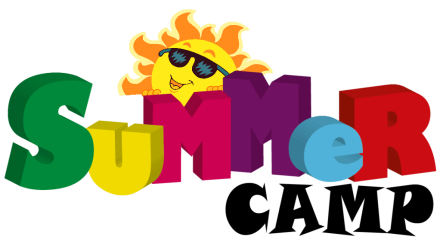 MLZS\2019-20\5\16		                GRADE - JR.KG. & SR. KG.                                                             Dated: 14-05-2019Dear Parents, As summer vacations arrives, kids get excited to do something worthwhile, so that they can relax and learn through wonderful and exciting activities full of fun and frolic. We are glad to inform you that our school is organizing “SUMMER FIESTA CAMP” from 26th  May i.e. Sunday – 2nd June’19 i.e. Sunday within the school premises.  Interested parents can also send a cheque of 1250/- in favour of          “Mount  Litera Zee School, Karnal”.Cash will also  be accepted.The registration form is attached with the circular. Kindly fill the details and hand it over to the respective class teachers on or before 17th May/18th May 2019.We require a minimum strength of atleast 50 students, else the cheque/cash will be returned back to all the parents.PRINCIPALMLZS\2019-20\5\16		                GRADE - JR.KG. & SR. KG.                                                             Dated: 14-05-2019Dear Parents, As summer vacations arrives, kids get excited to do something worthwhile, so that they can relax and learn through wonderful and exciting activities full of fun and frolic. We are glad to inform you that our school is organizing “SUMMER FIESTA CAMP” from 26th  May i.e. Sunday – 2nd June’19 i.e. Sunday within the school premises.  Interested parents can also send a cheque of 1250/- in favour of          “Mount  Litera Zee School, Karnal”.Cash will also  be accepted.The registration form is attached with the circular. Kindly fill the details and hand it over to the respective class teachers on or before 17th May/18th May 2019.We require a minimum strength of atleast 50 students, else the cheque/cash will be returned back to all the parents.PRINCIPALMLZS\2019-20\5\17			           GRADE (I-X)                                   		  Dated: 14-05-2019Dear Parents,  As summer vacations arrives, kids get excited to do something worthwhile, so that they can relax and learn through wonderful and exciting activities full of fun and frolic. We are glad to inform you that our school is organizing “SUMMER FIESTA CAMP” from  26th  May i.e. Sunday – 2nd June’19 i.e. Sunday within the school premises.  Interested parents can send a cheque of 1,250/- in favour of   “Mount  Litera Zee School, Karnal”Cash will also  be accepted.The registration form is attached with the circular. Kindly fill the details and hand it over to the respective class teachers on or before 17th /18th  May 2019.We require a minimum strength of atleast 50 students, else the cheque/cash will be returned back to all the parents.PRINCIPALMLZS\2019-20\5\17			           GRADE (I-X)                                   		  Dated: 14-05-2019Dear Parents,  As summer vacations arrives, kids get excited to do something worthwhile, so that they can relax and learn through wonderful and exciting activities full of fun and frolic. We are glad to inform you that our school is organizing “SUMMER FIESTA CAMP” from   26th  May i.e. Sunday – 2nd June’19 i.e. Sunday within the school premises.  Interested parents can send a cheque of 1,250/- in favour of   “Mount  Litera Zee School, Karnal”Cash will also  be accepted.The registration form is attached with the circular. Kindly fill the details and hand it over to the respective class teachers on or before 17th /18th  May 2019.We require a minimum strength of atleast 50 students, else the cheque/cash will be returned back to all the parents.PRINCIPAL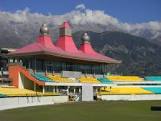 MLZS\2019-20\04\10                 Domestic Educational Trip to DHARAMSHALA & MCLEODGANJ		Dated: 29 -04-2019						     (GRADE IV-X)                                                                      	           Dear Parents,Trips are always the most cherishable and memorable journey of students during their school life. It is one of the most important outdoor learning opportunities which broadens the horizons and thought process of students while rejuvenating their minds and soul. Keeping this in mind Mount Litera Zee School is organizing an Domestic Educational Trip to DHARAMSHALA & MCLEODGANJ “the dates of the trip are: 26th MAY 2019 - 30th MAY 2019 i.e. 5 Days and 4 Nights.Kindly Note:The cost of the whole trip including Hotel Stay, Meals & local Site-seeing is 6300 /-per child.The stay is at 3 Star Hotel and travelling by AC Deluxe Coach.The students will enjoy the tour at Dalai Lama Palace , Bhagsunag Temple , Norbulingka Institute,Mall Road , Bhagsunag Water Falls & War Memorial..Those parents who are interested in sending their child for the same may kindly give their approval by 4th /6th May 2019 i.e. Saturday/Monday. by filling the consent form .For further queries may kindly contact Mr. Virender Rana Contact No. 9034242224.Detailed Itinerary will be shared later.Principal__________________________________________________________________________________________________				                                                       	Consent Form                                               Domestic Educational Trip to DHARAMSHALA & MCLEODGANJ                                     Dated:29 -04-2019                                                                        Sign this part of the form and return it to your ward’s teacher .I father/Mother _________________________of _____________________studying in class____ gives permission for my ward for the Domestic Educational Trip to DHARAMSHALA & MCLEODGANJ from 26 May 2019- 30th May 2019 i.e. 5 Days and 4 Nights. I am hereby sending a cheque of Rs. 6300/- for the same in the name of Mount Litera Zee School, Karnal.This amount will be non refundable.Parent Name: ______________                     Signature_______          Contact Number_______________	……………………………………………………………………………………………………………………………….MLZS\2019-20\04\                 Domestic Educational Trip to DHARAMSHALA & MCLEODGANJ		Dated: 29 -04-2019						     (GRADE IV-X)                                                                      	           Dear Parents,Trips are always the most cherishable and memorable journey of students during their school life. It is one of the most important outdoor learning opportunities which broadens the horizons and thought process of students while rejuvenating their minds and soul. Keeping this in mind Mount Litera Zee School is organizing an Domestic Educational Trip to DHARAMSHALA & MCLEODGANJ “the dates of the trip are: 26th MAY 2019 - 30th MAY 2019 i.e. 5 Days and 4 Nights.Kindly Note:The cost of the whole trip including Hotel Stay, Meals & local Site-seeing is 6300 /-per child.The stay is at 3 Star Hotel and travelling by AC Deluxe Coach.The students will enjoy the tour at Dalai Lama Palace , Bhagsunag Temple , Norbulingka Institute,Mall Road , Bhagsunag Water Falls & War Memorial..Those parents who are interested in sending their child for the same may kindly give their approval by 4th /6th May 2019 i.e. Saturday/Monday. by filling the consent form .For further queries may kindly contact Mr. Virender Rana Contact No. 9034242224.Detailed Itinerary will be shared later.Principal__________________________________________________________________________________________________				                                                       	Consent Form                                               Domestic Educational Trip to DHARAMSHALA & MCLEODGANJ                                     Dated:29 -04-2019                                                                        Sign this part of the form and return it to your ward’s teacher .I father/Mother _________________________of _____________________studying in class____ gives permission for my ward for the Domestic Educational Trip to DHARAMSHALA & MCLEODGANJ from 26 May 2019- 30th May 2019 i.e. 5 Days and 4 Nights. I am hereby sending a cheque of Rs. 6300/- for the same in the name of Mount Litera Zee School, Karnal.This amount will be non refundable.Parent Name: ______________                     Signature_______          Contact Number_______________MLZS\2019-20\5\11                                           (I-X)                   		                       Dated: 2-5-2019Dear Parents       Kindly note                   You can meet the respective class teachers /subject teacher for any academic related queries on  Every Friday. During regular days it will not be possible for the teachers to leave their classes and attend the parents queries. Timings for Grade I-X (Friday) :-2:00PM  to 3:00PM. Principal_________________________________________________________________________________________________MLZS\2019-20\5\11                                           (I-X)                   		                       Dated: 2-5-2019Dear Parents       Kindly note                   You can meet the respective class teachers /subject teacher for any academic related queries on  Every Friday. During regular days it will not be possible for the teachers to leave their classes and attend the parents queries. Timings for Grade I-X (Friday) :-2:00PM  to 3:00PM. Principal_________________________________________________________________________________________________MLZS\2019-20\5\11                                           (I-X)                   		                       Dated: 2-5-2019Dear Parents       Kindly note                   You can meet the respective class teachers /subject teacher for any academic related queries on  Every Friday. During regular days it will not be possible for the teachers to leave their classes and attend the parents queries. Timings for Grade I-X (Friday) :-2:00PM  to 3:00PM. Principal_________________________________________________________________________________________________MLZS\2019-20\5\11                                           (I-X)                   		                       Dated: 2-5-2019Dear Parents       Kindly note                   You can meet the respective class teachers /subject teacher for any academic related queries on  Every Friday. During regular days it will not be possible for the teachers to leave their classes and attend the parents queries. Timings for Grade I-X (Friday) :-2:00PM  to 3:00PM. Principal_________________________________________________________________________________________________MLZS\2019-20\5\11                                           (I-X)                   		                       Dated: 2-5-2019Dear Parents       Kindly note                   You can meet the respective class teachers /subject teacher for any academic related queries on  Every Friday. During regular days it will not be possible for the teachers to leave their classes and attend the parents queries. Timings for Grade I-X (Friday) :-2:00PM  to 3:00PM. Principal_________________________________________________________________________________________________MLZS\2019-20\05\12                                          (NURSERY-SR. KG.)      		                       Dated:2-5-2019Dear Parents       Kindly note                   You can meet the respective class teachers for any academic related queries on the 1st  and  4th Saturday  and Every Friday. During regular days it will not be possible for the teachers to leave their classes and attend the queries. Timings for NURSERY-SR. KG (Friday) :-12:30PM  to 2:30PM. and (Saturday) :-10:00AM  to12:00PM.Principal___________________________________________________________________________________________________MLZS\2019-20\05\12                                         (NURSERY-SR. KG.)      		                       Dated:2-5-2019Dear Parents       Kindly note                   You can meet the respective class teachers for any academic related queries on the 1st  and  4th Saturday  and Every Friday. During regular days it will not be possible for the teachers to leave their classes and attend the queries. Timings for NURSERY-SR. KG (Friday) :-12:30PM  to 2:30PM. and (Saturday) :-10:00AM  to12:00PM.Principal___________________________________________________________________________________________________MLZS\2019-20\05\12                                          (NURSERY-SR. KG.)      		                       Dated:2-5-2019Dear Parents       Kindly note                   You can meet the respective class teachers for any academic related queries on the 1st  and  4th Saturday  and Every Friday. During regular days it will not be possible for the teachers to leave their classes and attend the queries. Timings for NURSERY-SR. KG (Friday) :-12:30PM  to 2:30PM. and (Saturday) :-10:00AM  to12:00PM.Principal___________________________________________________________________________________________________MLZS\2019-20\05\12                                         (NURSERY-SR. KG.)      		                       Dated:2-5-2019Dear Parents       Kindly note                   You can meet the respective class teachers for any academic related queries on the 1st  and  4th Saturday  and Every Friday. During regular days it will not be possible for the teachers to leave their classes and attend the queries. Timings for NURSERY-SR. KG (Friday) :-12:30PM  to 2:30PM. and (Saturday) :-10:00AM  to12:00PM.Principal___________________________________________________________________________________________________MLZS\2019-20\05\12                                          (NURSERY-SR. KG.)      		                       Dated:2-5-2019Dear Parents       Kindly note                   You can meet the respective class teachers for any academic related queries on the 1st  and  4th Saturday  and Every Friday. During regular days it will not be possible for the teachers to leave their classes and attend the queries. Timings for NURSERY-SR. KG (Friday) :-12:30PM  to 2:30PM. and (Saturday) :-10:00AM  to12:00PM.Principal___________________________________________________________________________________________________MLZS\2019-20\05\12                                          (NURSERY-SR. KG.)      		                       Dated:2-5-2019Dear Parents       Kindly note                   You can meet the respective class teachers for any academic related queries on the 1st  and  4th Saturday  and Every Friday. During regular days it will not be possible for the teachers to leave their classes and attend the queries. Timings for NURSERY-SR. KG (Friday) :-12:30PM  to 2:30PM. and (Saturday) :-10:00AM  to12:00PM.Principal___________________________________________________________________________________________________MLZS\2019-20\13\5                                           (Grade IV)                                                   Date: 2-5-2019                                                                                          (INDO ISRAEL CENTRE OF EXCELLENCE FOR VEGETABLES GHARAUNDA)                                                                                                                                                                    Dear ParentsThis is to inform you that tomorrow i.e.3rd   May 19, we are conducting an Educational Field Trip to  INDO ISRAEL CENTRE OF EXCELLENCE FOR VEGETABLES (GHARAUNDA) for the students of Grade IV during the school hours. Students must come in proper school uniform with id cards.Highlights:Children will get to understand new formulas and techniques as to how the  production of vegetables is done.How to protect cultivation of flowers, vegetables, seedling production and organic cultivation. PRINCIPAL_____________________________________________________________________________________________                                     (INDO ISRAEL CENTRE OF EXCELLENCE FOR VEGETABLES GHARAUNDA)             Date: 2-5-2019                                                                 		CONSENT FORMMy child ________________ of class__________has permission to attend the educational field trip to Indo Israel Centre Of Excellence Gharaunda  on 3rd  May  2019. I give  my permission for my ward to receive medical treatment in case of any emergency.Signature of Parent________________________………………………………………………………………………………………………………………………………………MLZS\2019-20\13\5                                           (Grade IV)                                                   Date: 2-5-2019                                                                                          (INDO ISRAEL CENTRE OF EXCELLENCE FOR VEGETABLES GHARAUNDA)                                                                                                                                                                    Dear ParentsThis is to inform you that tomorrow i.e. 3rd  May 19, we are conducting an Educational Field Trip to  INDO ISRAEL CENTRE OF EXCELLENCE FOR VEGETABLES (GHARAUNDA) for the students of Grade IV during the school hours. Students must come in proper school uniform with id cards.Highlights:Children will get to understand new formulas and techniques as to how  the production of vegetables is done.How to protect cultivation of flowers, vegetables, seedling production and organic cultivation. PRINCIPAL_____________________________________________________________________________________________                                     (INDO ISRAEL CENTRE OF EXCELLENCE FOR VEGETABLES GHARAUNDA)             Date: 2-5-2019                                                                 		CONSENT FORMMy child ________________ of class__________has permission to attend the educational field trip to Indo Israel Centre Of Excellence Gharaunda  on 3rd May  2019. I give  my permission for my ward to receive medical treatment in case of any emergency.Signature of Parent________________________……………………………………………………………………………………………………………………………………MLZS\2019-20\14\5                                           (Grade V)                                                   Date: 2-5-2019                                                                                          (INDO ISRAEL CENTRE OF EXCELLENCE FOR VEGETABLES GHARAUNDA)                                                                                                                                                                    Dear ParentsThis is to inform you that tomorrow i.e. 4th May 19, we are conducting an Educational Field Trip to  INDO ISRAEL CENTRE OF EXCELLENCE FOR VEGETABLES (GHARAUNDA) for the students of Grade V during the school hours. Students must come in proper school uniform with id cards.Highlights:Children will get to understand new formulas and techniques as  to how  the production of vegetables is done.How to protect cultivation of flowers, vegetables, seedling production and organic cultivation. PRINCIPAL_____________________________________________________________________________________________                                     (INDO ISRAEL CENTRE OF EXCELLENCE FOR VEGETABLES GHARAUNDA)             Date: 2-5-2019                                                                 		CONSENT FORMMy child ________________ of class__________has permission to attend the educational field trip to Indo Israel Centre Of Excellence Gharaunda  on 4th May  2019. I give  my permission for my ward to receive medical treatment in case of any emergency.Signature of Parent________________________………………………………………………………………………………………………………………………………………MLZS\2019-20\14\5                                           (Grade V)                                                   Date: 2-5-2019                                                                                          (INDO ISRAEL CENTRE OF EXCELLENCE FOR VEGETABLES GHARAUNDA)                                                                                                                                                                    Dear ParentsThis is to inform you that tomorrow i.e. 4th May 19, we are conducting an Educational Field Trip to  INDO ISRAEL CENTRE OF EXCELLENCE FOR VEGETABLES (GHARAUNDA) for the students of Grade V during the school hours. Students must come in proper school uniform with id cards.Highlights:Children will get to understand new formulas and techniques as to how the production of vegetables is done.How to protect cultivation of flowers, vegetables, seedling production and organic cultivation. PRINCIPAL_____________________________________________________________________________________________                                     (INDO ISRAEL CENTRE OF EXCELLENCE FOR VEGETABLES GHARAUNDA)             Date: 2-5-2019                                                                 		CONSENT FORMMy child ________________ of class__________has permission to attend the educational field trip to Indo Israel Centre Of Excellence Gharaunda  on 4th May  2019. I give  my permission for my ward to receive medical treatment in case of any emergency.Signature of Parent________________________…………………………………………………………………	MLZS\2019-20\15\5 			(GRADE NUR-SR.KG)                                                    Dated: 10-05-2019                                                                                          “   FIELD TRIP”	Dear Parents,                    This is to inform you that the school is organizing a Field Trip to Easy Day and Karneshwar Mandir as a part of our culmination (Neighbourhood Place)s in Karnal on 14th May’19 i.e Tuesday. Kindly send your ward in proper uniform along with labelled lunch box and water bottle in a small bag. Kindly fill the consent form and send it back positively by Monday  in your child’s bag.Principal……………………………………………………………………………………………………………………………                    CONSENT FORM (FIELD TRIP TO EASY DAY AND KANESHWAR MANDIR, KNL.)        Dated: 10-05-2019Sign this part of the form and return it to your child’s teacher .My child ________________ of class__________has permission to attend the  Field Trip to Easy Day and Kaneshwar Mandir  in Karnal on 14th May’19 i.e Tuesday I give  my permission for my ward  to receive emergency medical treatment  incase of any emergency, Signature_________________________		Contact No. ________________________	MLZS\2019-20\15\5 			(GRADE NUR-SR.KG)                                                    Dated: 10-05-2019                                                                                          “   FIELD TRIP”	Dear Parents,                    This is to inform you that the school is organizing a Field Trip to Easy Day and Karneshwar Mandir as a part of our culmination (Neighbourhood Place)s in Karnal on 14th May’19 i.e Tuesday. Kindly send your ward in proper uniform along with labelled lunch box and water bottle in a small bag. Kindly fill the consent form and send it back positively by Monday  in your child’s bag.Principal……………………………………………………………………………………………………………………………                    CONSENT FORM (FIELD TRIP TO EASY DAY AND KANESHWAR MANDIR, KNL.)        Dated: 10-05-2019Sign this part of the form and return it to your child’s teacher .My child ________________ of class__________has permission to attend the  Field Trip to Easy Day and Kaneshwar Mandir  in Karnal on 14th May’19 i.e Tuesday I give  my permission for my ward  to receive emergency medical treatment  incase of any emergency, Signature_________________________		Contact No. ________________________	MLZS\2019-20\15\5 			(GRADE NUR-SR.KG)                                                    Dated: 10-05-2019                                                                                          “   FIELD TRIP”	Dear Parents,                    This is to inform you that the school is organizing a Field Trip to Easy Day and Karneshwar Mandir as a part of our culmination (Neighbourhood Place)s in Karnal on 14th May’19 i.e Tuesday. Kindly send your ward in proper uniform along with labelled lunch box and water bottle in a small bag. Kindly fill the consent form and send it back positively by Monday  in your child’s bag.Principal……………………………………………………………………………………………………………………………                    CONSENT FORM (FIELD TRIP TO EASY DAY AND KANESHWAR MANDIR, KNL.)        Dated: 10-05-2019Sign this part of the form and return it to your child’s teacher .My child ________________ of class__________has permission to attend the  Field Trip to Easy Day and Kaneshwar Mandir  in Karnal on 14th May’19 i.e Tuesday I give  my permission for my ward  to receive emergency medical treatment  incase of any emergency, Signature_________________________		Contact No. ________________________	MLZS\2019-20\18\5 			       (GRADE I-IV)                                                          Dated: 17-05-2019DIGIMIQ SUMMER CUP DE TAEKWONDO 2019(Inter School /Club Taekwondo Championship)Dear ParentsThis is to inform you that DIGIMIQ EVENTICS (REGD.) is proud to host the prestigious event of Summer Cup De Taekwondo 2019.Event Information:Date: Saturday 25 May 2019,Timings: 8:00am to 2:00pm,Place: Gharaunda, Events: Kyorugi, Demo, Open Weight, Host: Warriors WorldIt is one day championship for the participants .Those students who are interested in the competition may kindly pay Rs 500/-entry fee and handover to respective class teacher/Manish Taekwondo teacher by 22nd May 2019 i.e. Wednesday. For more detail please contact 9896727291 (Mr. Manish Taekwondo Teacher). Students will be going to Gharaunda Community Centre from school by school buses at 8:30am.PRINCIPAL____________________________________________________________________________________Consent FormDIGIMIQ SUMMER CUP DE TAEKWONDO 2019Grade (I-IV)               		                                                                                                                Dated: 17-05-2019I,Father/Mother of ………………………….... of Class ………… is willing to let my ward to participate in above said championship. The Date of birth of my ward is………………Sign. Of Parents ………………………………………..	MLZS\2019-20\18\5 			       (GRADE I-IV)                                                          Dated: 17-05-2019DIGIMIQ SUMMER CUP DE TAEKWONDO 2019(Inter School /Club Taekwondo Championship)Dear ParentsThis is to inform you that DIGIMIQ EVENTICS (REGD.) is proud to host the prestigious event of Summer Cup De Taekwondo 2019.Event Information:Date: Saturday 25 May 2019,Timings: 8:00am to 2:00pm,Place: Gharaunda, Events: Kyorugi, Demo, Open Weight, Host: Warriors WorldIt is one day championship for the participants .Those students who are interested in the competition may kindly pay Rs 500/-entry fee and handover to respective class teacher/Manish Taekwondo teacher by 22nd May 2019 i.e. Wednesday. For more detail please contact 9896727291 (Mr. Manish Taekwondo Teacher). Students will be going to Gharaunda Community Centre from school by school buses at 8:30am.PRINCIPAL____________________________________________________________________________________Consent FormDIGIMIQ SUMMER CUP DE TAEKWONDO 2019Grade (I-IV)               		                                                                                                                Dated: 17-05-2019I,Father/Mother of ………………………….... of Class ………… is willing to let my ward to participate in above said championship. The Date of birth of my ward is………………Sign. Of Parents ………………………………………..	MLZS\2019-20\18\5 			       (GRADE I-IV)                                                          Dated: 17-05-2019DIGIMIQ SUMMER CUP DE TAEKWONDO 2019(Inter School /Club Taekwondo Championship)Dear ParentsThis is to inform you that DIGIMIQ EVENTICS (REGD.) is proud to host the prestigious event of Summer Cup De Taekwondo 2019.Event Information:Date: Saturday 25 May 2019,Timings: 8:00am to 2:00pm,Place: Gharaunda, Events: Kyorugi, Demo, Open Weight, Host: Warriors WorldIt is one day championship for the participants .Those students who are interested in the competition may kindly pay Rs 500/-entry fee and handover to respective class teacher/Manish Taekwondo teacher by 22nd May 2019 i.e. Wednesday. For more detail please contact 9896727291 (Mr. Manish Taekwondo Teacher). Students will be going to Gharaunda Community Centre from school by school buses at 8:30am.PRINCIPAL____________________________________________________________________________________Consent FormDIGIMIQ SUMMER CUP DE TAEKWONDO 2019Grade (I-IV)               		                                                                                                                Dated: 17-05-2019I,Father/Mother of ………………………….... of Class ………… is willing to let my ward to participate in above said championship. The Date of birth of my ward is………………Sign. Of Parents ………………………………………..MLZS\2019-20\5\19                                                 (I –X)                                                              Dated: 20-05-2019     	FIRST PARENT TEACHER MEETING                                                                                 Dear Parents,This is to inform you that the First Parent Teacher Meeting of the session 2019-20 will be held on 25th May 2019 i.e. Saturday.Kindly Note Timings for the P.T.M is 8:30 A.M-11:30A.M. Kindly adhere to the timings.Students will come in proper school uniform for the P.T.MPrincipalMLZS\2019-20\5\19                                                 (I –X)                                                              Dated: 20-05-2019     	FIRST PARENT TEACHER MEETING                                                                                 Dear Parents,This is to inform you that the First Parent Teacher Meeting of the session 2019-20 will be held on 25th May 2019 i.e. Saturday.Kindly Note Timings for the P.T.M is 8:30 A.M-11:30A.M. Kindly adhere to the timings.Students will come in proper school uniform for the P.T.MPrincipalMLZS\2019-20\5\19                                                 (I –X)                                                              Dated: 20-05-2019     	FIRST PARENT TEACHER MEETING                                                                                 Dear Parents,This is to inform you that the First Parent Teacher Meeting of the session 2019-20 will be held on 25th May 2019 i.e. Saturday.Kindly Note Timings for the P.T.M is 8:30 A.M-11:30A.M. Kindly adhere to the timings.Students will come in proper school uniform for the P.T.MPrincipalMLZS\2019-20\5\19                                                 (I –X)                                                              Dated: 20-05-2019     	FIRST PARENT TEACHER MEETING                                                                                 Dear Parents,This is to inform you that the First Parent Teacher Meeting of the session 2019-20 will be held on 25th May 2019 i.e. Saturday.Kindly Note Timings for the P.T.M is 8:30 A.M-11:30A.M. Kindly adhere to the timings.Students will come in proper school uniform for the P.T.MPrincipalMLZS\2019-20\5\19                                                 (I –X)                                                              Dated: 20-05-2019     	FIRST PARENT TEACHER MEETING                                                                                 Dear Parents,This is to inform you that the First Parent Teacher Meeting of the session 2019-20 will be held on 25th May 2019 i.e. Saturday.Kindly Note Timings for the P.T.M is 8:30 A.M-11:30A.M. Kindly adhere to the timings.Students will come in proper school uniform for the P.T.MPrincipalMLZS\2019-20\5\19                                                 (I –X)                                                              Dated: 20-05-2019     	FIRST PARENT TEACHER MEETING                                                                                 Dear Parents,This is to inform you that the First Parent Teacher Meeting of the session 2019-20 will be held on 25th May 2019 i.e. Saturday.Kindly Note Timings for the P.T.M is 8:30 A.M-11:30A.M. Kindly adhere to the timings.Students will come in proper school uniform for the P.T.MPrincipalMLZS\2019-20\5\19                                                 (I –X)                                                              Dated: 20-05-2019     	FIRST PARENT TEACHER MEETING                                                                                 Dear Parents,This is to inform you that the First Parent Teacher Meeting of the session 2019-20 will be held on 25th May 2019 i.e. Saturday.Kindly Note Timings for the P.T.M is 8:30 A.M-11:30A.M. Kindly adhere to the timings.Students will come in proper school uniform for the P.T.MPrincipalMLZS\2019-20\5\20                                                 (NUR-SR.KG)                                                              Dated: 20-05-2019     	FIRST PARENT TEACHER MEETING                                                                                 Dear Parents,This is to inform you that the First Parent Teacher Meeting of the session 2019-20 will be held on 24th May 2019 i.e.  FRIDAYKindly Note Timings for the P.T.M is 8:30 A.M-11:30A.M. Kindly adhere to the timings.PrincipalMLZS\2019-20\5\20                                                 (NUR-SR.KG)                                                              Dated: 20-05-2019     	FIRST PARENT TEACHER MEETING                                                                                 Dear Parents,This is to inform you that the First Parent Teacher Meeting of the session 2019-20 will be held on 24th May 2019 i.e.  FRIDAYKindly Note Timings for the P.T.M is 8:30 A.M-11:30A.M. Kindly adhere to the timings.PrincipalMLZS\2019-20\5\20                                                 (NUR-SR.KG)                                                              Dated: 20-05-2019     	FIRST PARENT TEACHER MEETING                                                                                 Dear Parents,This is to inform you that the First Parent Teacher Meeting of the session 2019-20 will be held on 24th May 2019 i.e.  FRIDAYKindly Note Timings for the P.T.M is 8:30 A.M-11:30A.M. Kindly adhere to the timings.PrincipalMLZS\2019-20\5\20                                                 (NUR-SR.KG)                                                              Dated: 20-05-2019     	FIRST PARENT TEACHER MEETING                                                                                 Dear Parents,This is to inform you that the First Parent Teacher Meeting of the session 2019-20 will be held on 24th May 2019 i.e.  FRIDAYKindly Note Timings for the P.T.M is 8:30 A.M-11:30A.M. Kindly adhere to the timings.PrincipalMLZS\2019-20\5\20                                                 (NUR-SR.KG)                                                              Dated: 20-05-2019     	FIRST PARENT TEACHER MEETING                                                                                 Dear Parents,This is to inform you that the First Parent Teacher Meeting of the session 2019-20 will be held on 24th May 2019 i.e.  FRIDAYKindly Note Timings for the P.T.M is 8:30 A.M-11:30A.M. Kindly adhere to the timings.PrincipalMLZS\2019-20\5\20                                                 (NUR-SR.KG)                                                              Dated: 20-05-2019     	FIRST PARENT TEACHER MEETING                                                                                 Dear Parents,This is to inform you that the First Parent Teacher Meeting of the session 2019-20 will be held on 24th May 2019 i.e.  FRIDAYKindly Note Timings for the P.T.M is 8:30 A.M-11:30A.M. Kindly adhere to the timings.PrincipalMLZS\2019-20\5\20                                                 (NUR-SR.KG)                                                              Dated: 20-05-2019     	FIRST PARENT TEACHER MEETING                                                                                 Dear Parents,This is to inform you that the First Parent Teacher Meeting of the session 2019-20 will be held on 24th May 2019 i.e.  FRIDAYKindly Note Timings for the P.T.M is 8:30 A.M-11:30A.M. Kindly adhere to the timings.PrincipalMLZS\2019-20\5\20                                                 (NUR-SR.KG)                                                              Dated: 20-05-2019     	FIRST PARENT TEACHER MEETING                                                                                 Dear Parents,This is to inform you that the First Parent Teacher Meeting of the session 2019-20 will be held on 24th May 2019 i.e.  FRIDAYKindly Note Timings for the P.T.M is 8:30 A.M-11:30A.M. Kindly adhere to the timings.PrincipalMLZS\2019-20\21\5	                                                                                                                                    Dated: 22-05-2019                                                            TRIP TO  DHARAMSHALA & MCLEODGANJ	Dear Parents,We had sent a circular for  Trip to DHARAMSHALA & MCLEODGANZ  on 29th April 2019 .We have received a wonderful response for the same. The trip is on 26th May 2019 (departure from school) to 29th May 2019 (arrival to school).KINDLY NOTE THE ITINERARY AND OTHER DETAILS FOR THE TRIP:-DAY 1: 26th May 2019Students will assemble at the school campus at 8:15 pm sharp in the evening.		Departure will take place at 9:00 pm.       DAY 2:  27th May 2019Students will reach at 10:00 amThe stay is at Hotel Vijay Palace.Breakfast will be served at hotel.Then proceed to Tibet museum at 11:30 am followed by visit to Dalai lama palace  at 1:00 pm.Vegetarian Lunch will be served at 2:30 pm.Visit to Mall road and St. John Church at 5:00 pm.DJ time will be at 8:30 pm followed by dinner.DAY3: 28th May 2019Vegetarian Breakfast at the Hotel.Proceed to Mcleodganz sight scene will be on the wayVegetarian Lunch will be served at 2:30 pm.Local sight scenes will be from 3:00 pm onwards.Refreshment will be served at 7:00 pm followed with Dance and Music.Dinner will be served at 9:00 pm at hotel.       DAY 4: 29th May 2019Vegetarian Breakfast at the Hotel.Check-out from the hotel at 9:30 am.Visit to Bhagsunag Temple at 10:30 am.Visit to Dhal lake at 11:30 am followed by departure to school back.Vegetarian Lunch will be served on the way.Evening snacks will also be served on the way back.Dinner will be served at 8:00 pm on the way.All parents will come to the school to pick their wards at 10:00 pm approx.  IMPORTANT NOTES:Every child is supposed to bring his/her light shawl and sweater or light weight jacket for the journey (well labeled).A well labeled handbag should be prepared which should carry school uniform & school shoes, socks, a pair of night suit, medium size towel.  A pair of smart and comfortable clothes with proper undergarments.A small vanity case that includes (toothbrush, small toothpaste, facewash , comb, small body lotion etc.No expensive cosmetics are allowed.Any child who is on medication must carry his/ her medicines and inform the incharge prior hand.No Cash, Cameras, IPod, laptop, expensive jewellery ,wrist watches, goggles and cell phones are not allowed for the trip. Any item found will also be confiscated.The teachers responsible for the trip are Ms. Rachna Gupta (7015464505), Ravi Kumar (8295773433)You must remain disciplined, alert and vigilant during the entire trip.Cooperate with your respective trip incharges during to and fro.Parents can speak to their children in the morning from 8:00am-9:00am on 27th May 2019.         WITH BEST WISHES FOR THE TRIP          PRINCIPAL.MLZS\2019-20\05\22                              SUMMER FIESTA 2019-20     	                            Dated:- 30-05-2019            DREAMLAND WATER PARKDear Parents,This is to inform you that all students participating in Summer Fiesta Camp will be taken to “Dreamland Water Park, Karna Lake” Karnal on 2nd June 2019 i.e. Sunday to enjoy a day full of fun & frolic.Kindly Note:Arrival to school will be at the usual timings.All must bring one medium towel and mini tiffin.(well labelled)Proper refreshment will also be served at the Dreamland Water Park.Departure will take place from Karna Lake at 1:00p.m.PRINCIPALKindly fill the permission form and send it back positively by tomorrow in your child’s bag.                               CONSENT FORM FOR DREAMLAND WATER PARK		   Date: 30-05-2019I………………………………………. Father/Mother of ………………………….... of Class …………  is willing to give permission to my ward for the visit of Dreamland Waterpark Karna Lake, Karnal on 2nd , June, 2019 i.e. Sunday. I give  my permission for my ward to receive medical treatment incase of any emergency. Signature_________________________	Contact No. _______________________MLZS\2019-20\05\22                              SUMMER FIESTA 2019-20     	   Dated:- 30-05-2019                                                             DREAMLAND WATER PARKDear Parents,This is to inform you that all students participating in Summer Fiesta Camp will be taken to “Dreamland Water Park, Karna Lake” Karnal on 2nd June 2019 i.e. Sunday to enjoy a day full of fun & frolic.Kindly Note:Arrival to school will be at the usual timings.All must bring one medium towel and mini tiffin.(well labelled)Proper refreshment will also be served at the Dreamland Water Park.Departure will take place from Karna Lake at 1:00p.m.PRINCIPALKindly fill the permission form and send it back positively by tomorrow in your child’s bag.                               CONSENT FORM FOR DREAMLAND WATER PARK		   Date: 30-05-2019I………………………………………. Father/Mother of ………………………….... of Class …………  is willing to give permission to my ward for the visit of Dreamland Waterpark Karna Lake, Karnal on 2nd , June, 2019 i.e. Sunday. I give  my permission for my ward to receive medical treatment incase of any emergency. Signature_________________________	Contact No. _______________________MLZS\2019-20\05\22                                SUMMER FIESTA 2019-20     	                Dated:- 30-05-2019            DREAMLAND WATER PARKDear Parents,This is to inform you that all students participating in Summer Fiesta Camp will be taken to “Dreamland Water Park, Karna Lake” Karnal on 2nd June 2019 i.e. Sunday to enjoy a day full of fun & frolic.Kindly Note:Arrival to school will be at the usual timings.All must bring one medium towel and mini tiffin.(well labelled)Proper refreshment will also be served at the Dreamland Water Park.Departure will take place from Karna Lake at 1:00p.m.PRINCIPALKindly fill the permission form and send it back positively by tomorrow in your child’s bag.                               CONSENT FORM FOR DREAMLAND WATER PARK		   Date: 30-05-2019I………………………………………. Father/Mother of ………………………….... of Class …………  is willing to give permission to my ward for the visit of Dreamland Waterpark Karna Lake, Karnal on 2nd , June, 2019 i.e. Sunday. I give  my permission for my ward to receive medical treatment incase of any emergency. Signature_________________________	Contact No. _______________________MLZS\2019-20\05\23                                    SUMMER FIESTA 2019-20			Dated:- 30-05-2019 				                     FASHION SHOW (THEME: SAVE ENVIRONMENT)                                                                         GRADE:- JR. KG-IIIDear Parents, To make the last day of our Summer Camp memorable and exciting, we are organizing a fashion show on  1ST ,June 2019  i.e. Saturday. The theme of the show is “Save Environment”. All the students have to participate wholeheartedly and come dressed according to the theme. Timings would remain the same ( 8:00 a.m. to 12:00 p.m. ).PRINCIPALMLZS\2019-20\05\23                               SUMMER FIESTA 2019-20			Dated:- 30-05-2019 				                           FASHION SHOW (THEME: SAVE ENVIRONMENT)                                                                     GRADE:- JR. KG-IIIDear Parents, To make the last day of our Summer Camp memorable and exciting, we are organizing a fashion show on  1ST ,June 2019  i.e. Saturday. The theme of the show is “Save Environment”. All the students have to participate wholeheartedly and come dressed according to the theme. Timings would remain the same ( 8:00 a.m. to 12:00 p.m. ).PRINCIPALMLZS\2019-20\05\23                               SUMMER FIESTA 2019-20			Dated:- 30-05-2019 				                              FASHION SHOW (THEME: SAVE ENVIRONMENT)                                                                   GRADE:- JR. KG-IIIDear Parents, To make the last day of our Summer Camp memorable and exciting, we are organizing a fashion show on  1ST ,June 2019  i.e. Saturday. The theme of the show is “Save Environment”. All the students have to participate wholeheartedly and come dressed according to the theme. Timings would remain the same ( 8:00 a.m. to 12:00 p.m. ).PRINCIPALMLZS\2019-20\05\23                               SUMMER FIESTA 2019-20			Dated:- 30-05-2019 				                                  FASHION SHOW (THEME: SAVE ENVIRONMENT)                                                               GRADE:- JR. KG-IIIDear ParentsTo make the last day of our Summer Camp memorable and exciting, we are organizing a fashion show on  1ST ,June 2019  i.e. Saturday. The theme of the show is “Save Environment”. All the students have to participate wholeheartedly and come dressed according to the theme. Timings would remain the same ( 8:00 a.m. to 12:00 p.m. ).PRINCIPALMLZS\2019-20\05\23                               SUMMER FIESTA 2019-20			Dated:- 30-05-2019 				                               FASHION SHOW (THEME: SAVE ENVIRONMENT)                                                                   GRADE:- JR. KG-IIIDear Parents, To make the last day of our Summer Camp memorable and exciting, we are organizing a fashion show on  1ST ,June 2019  i.e. Saturday. The theme of the show is “Save Environment”. All the students have to participate wholeheartedly and come dressed according to the theme. Timings would remain the same ( 8:00 a.m. to 12:00 p.m. ).PRINCIPALMLZS\2019-20\05\23                               SUMMER FIESTA 2019-20			Dated:- 30-05-2019 				                                   FASHION SHOW (THEME: SAVE ENVIRONMENT)                                                                     GRADE:- JR. KG-IIIDear Parents, To make the last day of our Summer Camp memorable and exciting, we are organizing a fashion show on  1ST ,June 2019  i.e. Saturday. The theme of the show is “Save Environment”. All the students have to participate wholeheartedly and come dressed according to the theme. Timings would remain the same ( 8:00 a.m. to 12:00 p.m. ).PRINCIPALMLZS\2019-20\05\24                               SUMMER FIESTA 2019-20			                 Dated:- 30-05-2019 				                 FASHION SHOW {THEME: BOLLYWOOD(RETRO)}                                                                   GRADE:- IV- IXDear Parents,To make the last day of our Summer Camp memorable and exciting, we are organizing a fashion show on  1ST ,June 2019  i.e. Saturday. The theme of the show is “BOLLYWOOD (RETRO)”. All the students have to participate wholeheartedly and come dressed according to the theme. Timings would remain the same ( 8:00 a.m. to 12:00 p.m. ).PRINCIPALMLZS\2019-20\05\24                               SUMMER FIESTA 2019-20			                        Dated:- 30-05-2019 				              FASHION SHOW {THEME: BOLLYWOOD(RETRO)}                                                                   GRADE:- IV- IXDear Parents,To make the last day of our Summer Camp memorable and exciting, we are organizing a fashion show on  1ST ,June 2019  i.e. Saturday. The theme of the show is “BOLLYWOOD(RETRO)”. All the students have to participate wholeheartedly and come dressed according to the theme. Timings would remain the same ( 8:00 a.m. to 12:00 p.m. ).PRINCIPALMLZS\2019-20\05\24                                      SUMMER FIESTA 2019-20			                 Dated:- 30-05-2019 		                                FASHION SHOW {THEME: BOLLYWOOD(RETRO)}                                                                           GRADE:- IV- IXDear Parents,To make the last day of our Summer Camp memorable and exciting, we are organizing a fashion show on  1ST ,June 2019  i.e. Saturday. The theme of the show is “BOLLYWOOD(RETRO)”. All the students have to participate wholeheartedly and come dressed according to the theme. Timings would remain the same ( 8:00 a.m. to 12:00 p.m. ).PRINCIPALMLZS\2019-20\05\24                                SUMMER FIESTA 2019-20			                 Dated:- 30-05-2019 		                                      FASHION SHOW {THEME: BOLLYWOOD(RETRO)}                                                                     GRADE:- IV- IXDear Parents,To make the last day of our Summer Camp memorable and exciting, we are organizing a fashion show on  1ST ,June 2019  i.e. Saturday. The theme of the show is “BOLLYWOOD(RETRO)”. All the students have to participate wholeheartedly and come dressed according to the theme. Timings would remain the same ( 8:00 a.m. to 12:00 p.m. ).PRINCIPALMLZS\2019-20\05\24                                    SUMMER FIESTA 2019-20			                    Dated:- 30-05-2019 		                                       FASHION SHOW {THEME: BOLLYWOOD(RETRO)}                                                                         GRADE:- IV- IXDear Parents,To make the last day of our Summer Camp memorable and exciting, we are organizing a fashion show on  1ST ,June 2019  i.e. Saturday. The theme of the show is “BOLLYWOOD(RETRO)”. All the students have to participate wholeheartedly and come dressed according to the theme. Timings would remain the same ( 8:00 a.m. to 12:00 p.m. ).PRINCIPALMLZS\2019-20\05\24                                SUMMER FIESTA 2019-20			                 Dated:- 30-05-2019 		                                         FASHION SHOW {THEME: BOLLYWOOD(RETRO)}                                                                     GRADE:- IV- IXDear Parents,To make the last day of our Summer Camp memorable and exciting, we are organizing a fashion show on  1ST ,June 2019  i.e. Saturday. The theme of the show is “BOLLYWOOD(RETRO)”. All the students have to participate wholeheartedly and come dressed according to the theme. Timings would remain the same ( 8:00 a.m. to 12:00 p.m. ).PRINCIPAL
MLZS\2019-20\07\25 		    PARENT ORIENTATION PROGRAMME              Dated: 17-07-2019 						     (NURSERY–SR.KG.)                   Dear Parents,At Mount Litera Zee School we care for the environment and betterment of the children, so we are organizing an “Academic Orientation” for NURSERY-SR.KG in our school on 20th July, 2019 i.e. Saturday to discuss about academics, culminations and activities as imparted to our children. Parents are requested to kindly attend the same so that you are able to focus & guide your ward in a similar manner at home. Timings are 9:30 AM – 11:30 AM. Kindly reach sharp by 9:15 AM.Principal      MLZS\2019-20\07\25 		    PARENT ORIENTATION PROGRAMME              Dated: 17-07-2019 						     (NURSERY–SR.KG.)                   Dear Parents,At Mount Litera Zee School we care for the environment and betterment of the children, so we are organizing an “Academic Orientation” for NURSERY-SR.KG in our school on 20th July, 2019 i.e. Saturday to discuss about academics, culminations and activities as imparted to our children. Parents are requested to kindly attend the same so that you are able to focus & guide your ward in a similar manner at home. Timings are 9:30 AM – 11:30 AM. Kindly reach sharp by 9:15 AM.Principal      MLZS\2019-20\07\25 		    PARENT ORIENTATION PROGRAMME              Dated: 17-07-2019 						     (NURSERY–SR.KG.)                   Dear Parents,At Mount Litera Zee School we care for the environment and betterment of the children, so we are organizing an “Academic Orientation” for NURSERY-SR.KG in our school on 20th July, 2019 i.e. Saturday to discuss about academics, culminations and activities as imparted to our children. Parents are requested to kindly attend the same so that you are able to focus & guide your ward in a similar manner at home. Timings are 9:30 AM – 11:30 AM. Kindly reach sharp by 9:15 AM.Principal      MLZS\2019-20\07\25 		    PARENT ORIENTATION PROGRAMME              Dated: 17-07-2019 						     (NURSERY–SR.KG.)                   Dear Parents,At Mount Litera Zee School we care for the environment and betterment of the children, so we are organizing an “Academic Orientation” for NURSERY-SR.KG in our school on 20th July, 2019 i.e. Saturday to discuss about academics, culminations and activities as imparted to our children. Parents are requested to kindly attend the same so that you are able to focus & guide your ward in a similar manner at home. Timings are 9:30 AM – 11:30 AM. Kindly reach sharp by 9:15 AM.Principal      MLZS\2019-20\07\25 		    PARENT ORIENTATION PROGRAMME              Dated: 17-07-2019 						     (NURSERY–SR.KG.)                   Dear Parents,At Mount Litera Zee School we care for the environment and betterment of the children, so we are organizing an “Academic Orientation” for NURSERY-SR.KG in our school on 20th July, 2019 i.e. Saturday to discuss about academics, culminations and activities as imparted to our children. Parents are requested to kindly attend the same so that you are able to focus & guide your ward in a similar manner at home. Timings are 9:30 AM – 11:30 AM. Kindly reach sharp by 9:15 AM.PrincipalMLZS\2019-20\07\28		                             Nursery                                                            Dated: 25-07-2019Dear Parents,As we are introducing the note books  of English and Maths in  Grade – Nursery to focus and to improve the writing skills of the students. So kindly deposit 50/-rupees cash  to the respective class incharge positively by tomorrow. MLZS\2019-20\07\28		                             Nursery                                                            Dated: 25-07-2019Dear Parents,As we are introducing the note books  of English and Maths in  Grade – Nursery to focus and to improve the writing skills of the students. So kindly deposit 50/-rupees cash  to the respective class incharge positively by tomorrow. MLZS\2019-20\07\28		                             Nursery                                                            Dated: 25-07-2019Dear Parents,As we are introducing the note books  of English and Maths in  Grade – Nursery to focus and to improve the writing skills of the students. So kindly deposit 50/-rupees cash  to the respective class incharge positively by tomorrow. MLZS\2019-20\07\28		                             Nursery                                                            Dated: 25-07-2019Dear Parents,As we are introducing the note books  of English and Maths in  Grade – Nursery to focus and to improve the writing skills of the students. So kindly deposit 50/-rupees cash  to the respective class incharge positively by tomorrow. MLZS\2019-20\07\28		                             Nursery                                                            Dated: 25-07-2019Dear Parents,As we are introducing the note books  of English and Maths in  Grade – Nursery to focus and to improve the writing skills of the students. So kindly deposit 50/-rupees cash  to the respective class incharge positively by tomorrow. MLZS\2019-20\07\28		                             Nursery                                                            Dated: 25-07-2019Dear Parents,As we are introducing the note books  of English and Maths in  Grade – Nursery to focus and to improve the writing skills of the students. So kindly deposit 50/-rupees cash  to the respective class incharge positively by tomorrow. MLZS\2019-20\08\29	                    TIGER DAY CELEBRATION                                              Dated: 26-07-2019				                    (NURSERY-SRKG)Dear Parents,           “Save the tigers before they are silenced forever, save the national animal and serve the nation”. To give honor to our National Animal- Tiger, We are celebrating WORLD TIGER DAY on 29th JULY i.e. Monday in the school premises.Kindly dress up your ward in _______________________________________________attire.Also do the proper makeup of your ward according to the character.PrincipalMLZS\2019-20\08\29	                    TIGER DAY CELEBRATION                                              Dated: 26-07-2019				                    (NURSERY-SRKG)Dear Parents,           “Save the tigers before they are silenced forever, save the national animal and serve the nation”. To give honor to our National Animal- Tiger, We are celebrating WORLD TIGER DAY on 29th JULY i.e. Monday in the school premises.Kindly dress up your ward in _______________________________________________attire.Also do the proper makeup of your ward according to the character.PrincipalMLZS\2019-20\08\29	                    TIGER DAY CELEBRATION                                              Dated: 26-07-2019				                    (NURSERY-SRKG)Dear Parents,           “Save the tigers before they are silenced forever, save the national animal and serve the nation”. To give honor to our National Animal- Tiger, We are celebrating WORLD TIGER DAY on 29th JULY i.e. Monday in the school premises.Kindly dress up your ward in _______________________________________________attire.Also do the proper makeup of your ward according to the character.Principal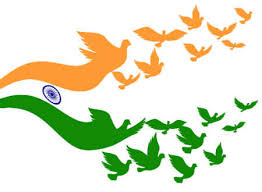 MLZS\2019-20\08\30	                                      ( SR KG)                                                                                 Dated: 08-08-19				           73rd  INDEPENDENCE DAY 	Dear Parents,                To inculcate the feeling of devotion and patriotism amongst the students, we are celebrating Independence Day  on 14th August i.e. Wednesday in school premises.Kindly dress up your ward in  Tri colour attire.Also do proper makeup of your ward according to the character.Note: Kindly contact for dress and accessories ‘Milan Tent house’ Hansi Road , Karnal. Contact number : 8168250869  ,  9896135586                                                           PrincipalMLZS\2019-20\08\30	                                      ( SR KG)                                                                         Dated: 08-08-19				           73rd  INDEPENDENCE DAY 	Dear Parents,                To inculcate the feeling of devotion and patriotism amongst the students, we are celebrating Independence Day  on 14th August i.e. Wednesday in school premises.Kindly dress up your ward in  Tri colour attire.Also do proper makeup of your ward according to the character.Note: Kindly contact for dress and accessories ‘Milan Tent house’ Hansi Road , Karnal.Contact number : 8168250869  ,9896135586                                                           PrincipalMLZS\2019-20\08\30	                                      ( SR KG)                                                                                 Dated: 08-08-19				           73rd  INDEPENDENCE DAY 	Dear Parents,                To inculcate the feeling of devotion and patriotism amongst the students, we are celebrating Independence Day  on 14th August i.e. Wednesday in school premises.Kindly dress up your ward in  Tri colour attire.Also do proper makeup of your ward according to the character.Note: Kindly contact for dress and accessories ‘Milan Tent house’ Hansi Road , Karnal.Contact number : 8168250869  , 9896135586                                                           PrincipalMLZS\2019-20\08\30	                                      (SR.KG)                                                                                 Dated: 08-08-19				           73rd  INDEPENDENCE DAY 	Dear Parents,                To inculcate the feeling of devotion and patriotism amongst the students, we are celebrating Independence Day  on 14th August i.e. Wednesday in school premises.Kindly dress up your ward in  Tri colour attire.Also do proper makeup of your ward according to the character.Note: Kindly contact for dress and accessories ‘Milan Tent house’ Hansi Road , Karnal.Contact number : 8168250869  ,9896135586                                                           PrincipalMLZS\2019-20\08\36                                           (JR. KG)                                                            Dated: 20-08-2019				“JANAMASHTAMI CELEBRATIONS”Dear Parents,                To inculcate the feeling of devotion amongst the students , we are celebrating Janamashtami  on 23rd August i.e. Friday in school premises.Kindly dress up your ward according to the character. Boys:-  Gwala attire with pair of Dandiya,  Girls:- Gopi attire with Matki and pair of Dandiya.Also do proper makeup of your ward according to the character.Note: kindly contact for dress and accessories ‘Milan Tent house’ Hansi Road , Karnal.Contact number : 8168250869  , 9896135586                                                                                                                  PrincipalMLZS\2019-20\08\36                                           (JR. KG)                                                                 Dated: 20-08-2019				“JANAMASHTAMI CELEBRATIONS”Dear Parents,                To inculcate the feeling of devotion amongst the students , we are celebrating Janamashtami  on 23rd August i.e. Friday in school premises.Kindly dress up your ward according to the character. Boys:-  Gwala attire with pair of Dandiya,  Girls:- Gopi attire with Matki and pair of Dandiya.Also do proper makeup of your ward according to the character.Note: kindly contact for dress and accessories ‘Milan Tent house’ Hansi Road , Karnal.Contact number : 8168250869  , 9896135586                                                                                                                  PrincipalMLZS\2019-20\08\36                                           (JR. KG)                                                                       Dated: 20-08-2019				“JANAMASHTAMI CELEBRATIONS”Dear Parents,                To inculcate the feeling of devotion amongst the students , we are celebrating Janamashtami  on 23rd August i.e. Friday in school premises.Kindly dress up your ward according to the character. Boys:-  Gwala attire with pair of Dandiya,  Girls:- Gopi attire with Matki and pair of Dandiya.Also do proper makeup of your ward according to the character.Note: kindly contact for dress and accessories ‘Milan Tent house’ Hansi Road , Karnal.Contact number : 8168250869  , 9896135586                                                                                                                  PrincipalMLZS\2019-20\08\36                                              (JR. KG)                                                             Dated: 20-08-2019				“JANAMASHTAMI CELEBRATIONS”Dear Parents,                To inculcate the feeling of devotion amongst the students , we are celebrating Janamashtami  on 23rd August i.e. Friday in school premises.Kindly dress up your ward according to the character. Boys:-  Gwala attire with pair of Dandiya,  Girls:- Gopi attire with Matki and pair of Dandiya.Also do proper makeup of your ward according to the character.Note: kindly contact for dress and accessories ‘Milan Tent house’ Hansi Road , Karnal.Contact number : 8168250869  , 9896135586                                                                                                                  PrincipalMLZS\2019-20\08\37			(GRADE Nursery- SR. KG)                                    Dated: 24-08-2019                                                                                             “FIELD TRIP”	Dear Parents,  This is to inform you that the school is organizing a Field Trip to NDRI  in Karnal on 27th August’19 i.e Tuesday. Kindly    send your ward in proper uniform along with labelled lunch box and water bottle in a small bag. Kindly fill the consent form and send it back positively by monday in your child’s bag.Principal…………………………………………………………………………………………………………………………………                                    CONSENT FORM (FIELD TRIP TO NDRI (GRADE Nursery- SR. KG)	                   Dated: 24-08-2019Sign this part of the form and return it to your child’s teacher .My child ________________ of class__________has permission to attend the  Field Trip to NDRI on 27th August 2019 i.e. Tuesday.  I give  my permission for my ward  to receive emergency medical treatment  incase of any emergency, Signature_________________________		Contact No. ________________________MLZS\2019-20\08\37			(GRADE Nursery- SR. KG)                                    Dated: 24-08-2019                                                                                             “FIELD TRIP”	Dear Parents,  This is to inform you that the school is organizing a Field Trip to NDRI  in Karnal on 27th August’19 i.e Tuesday. Kindly    send your ward in proper uniform along with labelled lunch box and water bottle in a small bag. Kindly fill the consent form and send it back positively by monday in your child’s bag.Principal…………………………………………………………………………………………………………………………………                                    CONSENT FORM (FIELD TRIP TO NDRI (GRADE Nursery- SR. KG)	                   Dated: 24-08-2019Sign this part of the form and return it to your child’s teacher .My child ________________ of class__________has permission to attend the  Field Trip to NDRI on 27th August 2019 i.e. Tuesday.  I give  my permission for my ward  to receive emergency medical treatment  incase of any emergency, Signature_________________________		Contact No. ________________________MLZS\2019-20\08\37			(GRADE Nursery- SR. KG)                                    Dated: 24-08-2019                                                                                             “FIELD TRIP”	Dear Parents,  This is to inform you that the school is organizing a Field Trip to NDRI  in Karnal on 27th August’19 i.e Tuesday. Kindly    send your ward in proper uniform along with labelled lunch box and water bottle in a small bag. Kindly fill the consent form and send it back positively by monday in your child’s bag.Principal…………………………………………………………………………………………………………………………………                                    CONSENT FORM (FIELD TRIP TO NDRI (GRADE Nursery- SR. KG)	                   Dated: 24-08-2019Sign this part of the form and return it to your child’s teacher .My child ________________ of class__________has permission to attend the  Field Trip to NDRI on 27th August’19 i.e. Tuesday.  I give  my permission for my ward  to receive emergency medical treatment  incase of any emergency, Signature_________________________		Contact No. ________________________MLZS\2019-20\09\47 		                        (JR. KG- SR.KG)                                        Dated: 30-09-2019                                                                      (LITTLE STAR OLYMPIAD)Dear Parents,Olympiad exams are conducted to motivate students to strive for better and deeper understanding of the subject and to provide the foundation that a child needs to succeed in elementary school and beyond. We request you not to miss the opportunity which comes your way, once in a year only. So this year we are conducting following exams in the school. We are attaching student consent form for the parents to fill in all the details and give signature. Kindly send cash as per number of Olympiad chosen.  Also you are requested to note down the dates of exams to prepare your ward accordingly.KINDLY NOTE:LAST DATE OF REGISTRATION IS 4th OCTOBER 2019, i.e. TUESDAY FOR THE SAME.KINDLY PUT CASH IN AN ENVELOPE WELL LABELED IN CHILD’S ALMANAC AND SEND TO THE CLASS TEACHERS.FOR MORE INFORMATION OF SAMPLE PAPERS AND SYLLABUS YOU CAN VISIT TO www.littlestarolympiad.orgPrincipalDeep Bedi_____________________________________________________________________________________________PARENT CONSENT FORM (LITTLE STAR OLYMPIAD)Student Participation Form (To be filled by the Parent)Dear Parents,Please fill in the following information required for your ward to take part in the Little Star Olympiads.Yes, I would  like my ward to appear in the above Olympiads with the books opted. The following amount is included with the form.Total Amount (Participation Fee)  Rs. Parents Name______________________________Signature__________________________________MLZS\2019-20\10\49                                  (NUR-SR.KG)                                              Dated: 07-10-2019				  “FIELD TRIP TO ZOO”Dear Parents,     This is to inform you that we are orgainising a Field Trip to Pipli Zoo,KurukshetraKindly Note:The day and date for the trip isThursday i.e. 10th October, 2019 .The trip will be by school buses only.The child must come in proper school uniform with ID cards and well labelled tiffins and water bottles.Refreshment will also be served by the school.Students will be dropped back at their respective stops by 02:00 PM.PRINCIPAL__________________________________________________________________________________________________CONSENT FORM FOR FIELD TRIP TO PIPLI ZOO         	  Date: 07-10-2019I………………………………………. Father/Mother of ………………………….... of Class ………… is willing to give permission to my ward for the Trip to Pipli Zoo,Kurukshetra on 10th October,2019 i.e. Thursday.I give  my permission for _________________________ to receive emergency medical treatment incase of any emergency, Signature___________________________________________________________________________________________________________________________MLZS\2019-20\10\49                                  (NUR-SR.KG)                                              Dated: 07-10-2019				  “FIELD TRIP TO ZOO”Dear Parents,     This is to inform you that we are orgainising a Field Trip to Pipli Zoo,Kurukshetra.Kindly Note:The day and date for the trip isThursday i.e. 10th October, 2019 .The trip will be by school buses only.The child must come in proper school uniform with ID cards and well labelled tiffins and water bottles.Refreshment will also be served by the school.Students will be dropped back at their respective stops by 02:00 PM.PRINCIPAL__________________________________________________________________________________________________CONSENT FORM FOR FIELD TRIP TO PIPLI ZOO         	  Date: 07-10-2019I………………………………………. Father/Mother of ………………………….... of Class ………… is willing to give permission to my ward for the Trip to Pipli Zoo,Kurukshetra on 10th October,2019 i.e. Thursday.I give  my permission for _________________________ to receive emergency medical treatment incase of any emergency, Signature_________________________MLZS\2019-20\11\50 			(GRADE I-III)                                       Dated: 14/11/19                                                                               “FIELD TRIP”	Dear Parents,                   This is to inform you that the school is organizing a Field Trip toTraffic Park  in Karnal on 16th November’19 i.e Saturday. Kindly send your ward in proper uniform along with labelled lunch box and water bottle in a small bag. Kindly fill the consent form and send it back positively by tomorrow in your child’s bag.Principal……………………………………………………………………………………………………………………………..                                    CONSENT FORM (FIELD TRIP TO Traffic Park GRADE I-III)	                   Dated: 14-11-2019Sign this part of the form and return it to your child’s teacher .My child ________________ of class__________has permission to attend the  Field Trip to Traffic Park on 16th November2019 i.e. Saturday.  I give  my permission for my ward  to receive emergency medical treatment  incase of any emergency, Signature_________________________		Contact No. ________________________MLZS\2019-20\11\50 			(GRADE I-III)                                       Dated: 14/11/19                                                                              “FIELD TRIP”	Dear Parents,                   This is to inform you that the school is organizing a Field Trip toTraffic Park  in Karnal on 16th November’19 i.e Saturday. Kindly send your ward in proper uniform along with labelled lunch box and water bottle in a small bag. Kindly fill the consent form and send it back positively by tomorrow in your child’s bag.Principal…………………………………………………………………………………………………………………………….                                    CONSENT FORM (FIELD TRIP TO Traffic Park GRADE I-III)	                   Dated: 14-11-2019Sign this part of the form and return it to your child’s teacher .My child ________________ of class__________has permission to attend the  Field Trip to Traffic Park on 16th November2019 i.e. Saturday.  I give  my permission for my ward  to receive emergency medical treatment  incase of any emergency, Signature_________________________		Contact No. ________________________`MLZS\2019-20\11\51    	           (WORK EDUCATION TRIP)              VI-IX			Dated: 15th Nov’19                                                                                                      Dear ParentsThis is to inform you that the students of class VI-IX will be taken to Rock Garden, Chandigarh, for academic work education trip on 23rd November 2019 i.e. SATURDAY.Kindly Note:All students will reach school at the usual timings i.e 8:45 am.Departure from school will be at 9:30am.The timing to visit the Rock Garden at Chandigarh is 12:30 am onwardsAll students to carry heavy lunch tiffin & water bottle.Refreshment will also be served to all the students.Students must come in proper school uniform, black shoes and ID Cards.No child to remain absent as this is a very important work education trip for which students will be given proper academic grades.The students will reach back to the school by 6:00 pm(tentatively)Parents will have to pick their ward from school only.Kindly send Rs. 230/- (Cash) for the same along with consent form duly filled and send it back on 18th Nov 2019 (Monday) positively to respective class teachers.FOR ANY FURTHER QUERIES MAY KINDLY CONTACT WORK EDUCATION INCHARGE Ms. Kulvinder Kaur: 7015859741Principal……………………………………………………………………………………………………………………………                                                                      CONSENT FORM                  (WORK EDUCATION TRIP TO ROCK GARDEN CHANDIGARH)											Dated:15th Nov’19                               (TO BE FILLED IN AND SIGNED BY THE PARENTS/GUARDIANS OF THE STUDENT)Sign this part of the form and return it to your ward’s  class teacher  It is certified that I,Father/Mother(NAME) ________________hereby agree to send my son/daughter/ward____________________ of class_______on_____________for the trip at my own risk and no compensation of any kind shall be claimed by me incase of any accident or mishap and I will not hold the school or its  staff or travelling agency  wholly or partially responsible for any mishappening. I am sending Rs. 230/- for the trip.Date:___________ 					Sign of the parent/guardian:_______________……………………………………………………………………………………………………………………MLZS\2019-20\11\ 53                                  (Nur-X)                                                     “Child Safety Week”		           Dated:- 25-11-2019Dear Parents					          As you are aware that  we are celebrating Child Safety Week, POCSO & I-CARE from 14th  Nov’19* – 20th Nov’19. The purpose of this celebration is to make the students and parents aware about child sexual abuse and how to protect them . So we are cordially inviting you to attend the session on child safety week. Kindly come and join on 30th November 2019 i.e. Saturday.PRINCIPAL	             CONSENT FORM FOR “CHILD SAFETY WEEK” 	 DATED 25-11-2019I………………………………………. Father/Mother of ………………………….... of Class …………  is willing to come and join the child safety week session on 30th November 2019 i.e. Saturday.Sign. Of Parents ………………………………………..Contact  no……………………………………………..MLZS\2019-20\11\ 53                                  (Nur-X)                                                     “Child Safety Week”		           Dated:- 25-11-2019Dear Parents					          As you are aware that  we are celebrating Child Safety Week, POCSO & I-CARE from 14th  Nov’19* – 20th Nov’19. The purpose of this celebration is to make the students and parents aware about child sexual abuse and how to protect them . So we are cordially inviting you to attend the session on child safety week. Kindly come and join on 30th November 2019 i.e. Saturday.PRINCIPAL	             CONSENT FORM FOR “CHILD SAFETY WEEK” 	 DATED 25-11-2019I………………………………………. Father/Mother of ………………………….... of Class …………  is willing to come and join the child safety week session on 30th November 2019 i.e. Saturday.Sign. Of Parents ………………………………………..Contact  no……………………………………………..        MLZS\2019-20\12\53    (2nd GOOD WILL CUP NATIONAL TAEKWONDO CHAMPIONSHIP)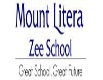               (SR.KG –VIII)		Dated: 10th Dec’19                                                                                                      Dear ParentsThis is to inform you that 2nd GOOD WILL CUP NATIONAL TAEKWONDO CHAMPIONSHIP Will be held from 20th  to 22nd December 2019 at M.M. INTERNATIONAL SCHOOL, KARNAL.Kindly Note:    The Taekwondo competition will be held on 20th Dec’19 only from9:00am- 2:00pm.Students will reach school at the usual timings. Pickup & drop will be done by school.Children must bring heavy tiffin. Lunch will also be served to all participants All the participants will wear taekwondo uniform for the same.The fee for the competition is 600/-(only cash).Kindly fill the consent form duly signed by the parent and send it back to the respective class teachers on 12th /13th Dec’19 positively.FOR ANY FURTHER QUERIES MAY KINDLY CONTACT MR. Manish (Taekwondo coach)9896727291.Principal…………………………………………………………………………………………………………………………CONSENT FORM                  (2nd GOOD WILL CUP NATIONAL TAEKWONDO CHAMPION) Dated:10th Dec’19I,Father/Mother(NAME) ________________hereby agree to send my son/daughter____________________ of class_______on_____________for 2nd GOOD WILL CUP NATIONAL TAEKWONDO CHAMPIONSHIP I am sending Rs. 600/- for the same.Date:___________ 					Sign of the parent/guardian:_______________…………………………………………………………………………………………………………………     MLZS\2019-20\12\53    (2nd GOOD WILL CUP NATIONAL TAEKWONDO CHAMPIONSHIP)              (SR.KG –VIII)		Dated: 10th Dec’19                                                                                                      Dear ParentsThis is to inform you that 2nd GOOD WILL CUP NATIONAL TAEKWONDO CHAMPIONSHIP will be held from 20th  to 22nd December 2019 at M.M. INTERNATIONAL SCHOOL, KARNAL.Kindly Note:   The Taekwondo competition will be held on 20th Dec’19 only from9:00am- 2:00pm.Students will reach school at the usual timings. Pickup & drop will be done by school.Children must bring heavy tiffin. Lunch will also be served to all participants All the participants will wear taekwondo uniform for the same.The fee for the competition is 600/-(only cash).Kindly fill the consent form duly signed by the parent and send it back to the respective class teachers on 12th /13th Dec’19 positively.FOR ANY FURTHER QUERIES MAY KINDLY CONTACT MR. Manish (Taekwondo coach)9896727291.Principal…………………………………………………………………………………………………………………………CONSENT FORM                  (2nd GOOD WILL CUP NATIONAL TAEKWONDO CHAMPION) Dated:10th Dec’19 I,Father/Mother(NAME) ________________hereby agree to send my son/daughter____________________ of class_______on_____________for 2nd GOOD WILL CUP NATIONAL TAEKWONDO CHAMPIONSHIP I am sending Rs. 600/- for the same.Date:___________ 					Sign of the parent/guardian:_______________……………………………………………………………………………………………………………………MLZS\2019-20\12\54	                                      (GRADE-NUR-X)                                          Dated: 18-12-2019				             CHRISTMAS EVE PARTYDear Parents,                        As the year 2019 comes to an end and Christmas time is round the corner, therefore, school is organizing a Fun Filled Christmas Eve Party for the parents in school premises on 24th December 2019, i.e., Tuesday. Kindly note: Timings for the party will be 5pm -8:30pm in school MPH Hall.Dress code is white and redEntry fee will be Rs 170/- per person and Rs 340/- for couples(includes tea, snacks& dinner)Children below 5yrs (till Sr.Kg) are only allowed to attend the party.Kindly fill the consent form and send it back to respective class teachers along with cash positively on Friday i.e. 20th December 2019.The school will organize the party only if we have at least 100 entries.For any queries kindly contact respective coordinators.Principal-----------------------------------------------------------------------------------------------------------------------------------------                                 CONSENT FORM (CHRISTMAS EVE PARTY)                                                               (GRADE-NUR-X)		                                                                             Dated: 18-12-2019I/We………………………………………. Father/Mother of ………………………….... of Class ………… is willing to attend the Christmas Eve Party on 24th December 2019. I am  sending  Rs.______ for the sameSign. Of Parents ………………MLZS\2019-20\12\54	                                      (GRADE-NUR-X)                                          Dated: 18-12-2019				               CHRISTMAS EVE PARTYDear Parents,                        As the year 2019 comes to an end and Christmas time is round the corner, therefore, school is organizing a Fun Filled Christmas Eve Party for the parents in school premises on 24th December 2019,i.e., Tuesday. Kindly note: Timings for the party will be 5pm -8:30pm in school MPH Hall.Dress code is white and redEntry fee will be Rs 170/- per person and Rs 340/- for couples(includes tea, snacks& dinner)Children below 5yrs (till Sr.Kg) are only allowed to attend the party.Kindly fill the consent form and send it back to respective class teachers along with cash positively on Friday i.e. 20th December 2019.The school will organize the party only if we have at least 100 entries.For any queries kindly contact respective coordinators.Principal-----------------------------------------------------------------------------------------------------------------------------------------                                 CONSENT FORM (CHRISTMAS EVE PARTY)                                                                 (GRADE-NUR-X)		                                                                             Dated: 18-12-2019I/We………………………………………. Father/Mother of ………………………….... of Class ………… is willing to attend the Christmas Eve Party on 24th December 2019. I am  sending  Rs.______ for the sameSign. Of Parents ………………MLZS\2019-20\18\12\55	                                      (GRADE-NUR)                                               Dated: 18-12-2019				           CHRISTMAS CELEBRATIONDear Parents,               We are celebrating Christmas on 24th December i.e. Tuesday in school premises.Kindly dress up your ward in _______________________________________________attire.Also do proper makeup of your ward according to the character.Contact dress vendor today for size of your ward as it takes time to get costume ready on time. Name______________________   Class______________Note: Kindly contact for costume ‘Milan Tent house’ Hansi Road, Karnal, Contact number: 8168250869, 9896135586 OR Krishna Fancy Dress, Sec-13, Karnal, Contact number : 9991444400                                                          PrincipalMLZS\2019-20\18\12\55	                                      (GRADE-NUR)                                               Dated: 18-12-2019				           CHRISTMAS CELEBRATIONDear Parents,                We are celebrating Christmas on 24th December i.e. Tuesday in school premises.Kindly dress up your ward in _______________________________________________attire.Also do proper makeup of your ward according to the character.Contact dress vendor today for size of your ward as it takes time to get costume ready on time. Name______________________   Class______________Note: Kindly contact for costume ‘Milan Tent house’ Hansi Road , Karnal, Contact number : 8168250869  ,9896135586 OR Krishna Fancy Dress, Sec-13, Karnal, Contact number : 9991444400                                                          PrincipalMLZS\2019-20\18\12\55	                                      (GRADE-NUR)                                             Dated: 19-12-2019				           CHRISTMAS CELEBRATIONDear Parents,               We are celebrating Christmas on 24th December i.e. Tuesday in school premises.Kindly dress up your ward in _______________________________________________attire.Also do proper makeup of your ward according to the character.Contact dress vendor today for size of your ward as it takes time to get costume ready on time. Name______________________   Class______________Note: Kindly contact for costume ‘Milan Tent house’ Hansi Road , Karnal, Contact number : 8168250869  ,9896135586 OR Krishna Fancy Dress, Sec-13, Karnal, Contact number : 9991444400                                                          PrincipalMLZS\2019-20\12\56 			(GRADE NUR.-SR. KG)                                                    Dated: 19-12-2019                                                                                               “FIELD TRIP”	Dear Parents,                   This is to inform you that the school is organizing a Field Trip to Church, Railway Road in Karnal on 23rd December’19 i.e Monday. Kindly send your ward in proper uniform along with labelled lunch box and water bottle in a small bag. Kindly fill the consent form and send it back positively by tomorrow in your child’s bag.Principal…………………………………………………………………………………………………………………………………                                    CONSENT FORM (FIELD TRIP TO CHURCH, RAILWAY ROAD GRADE NUR.- SR.KG)	                   Dated: 19-12-2019Sign this part of the form and return it to your child’s teacher .My child ________________ of class__________has permission to attend the  Field Trip to CHURCH on 23rd December 2019 i.e. Monday.  I give  my permission for my ward  to receive emergency medical treatment  incase of any emergency, Signature_________________________		Contact No. ________________________MLZS\2019-20\12\56 			(GRADE NUR.-SR. KG)                                                    Dated: 19-12-2019                                                                                               “FIELD TRIP”	Dear Parents,                   This is to inform you that the school is organizing a Field Trip to Church, Railway Road in Karnal on 23rd December’19 i.e Monday. Kindly send your ward in proper uniform along with labelled lunch box and water bottle in a small bag. Kindly fill the consent form and send it back positively by tomorrow in your child’s bag.Principal…………………………………………………………………………………………………………………………………                                    CONSENT FORM (FIELD TRIP TO CHURCH, RAILWAY ROAD GRADE NUR.- SR.KG)	                   Dated: 19-12-2019Sign this part of the form and return it to your child’s teacher .My child ________________ of class__________has permission to attend the  Field Trip to CHURCH on 23rd December 2019 i.e. Monday.  I give  my permission for my ward  to receive emergency medical treatment  incase of any emergency, Signature_________________________		Contact No. ________________________MLZS\2019-20\12\56 			(GRADE NUR.-SR. KG)                                                    Dated: 19-12-2019                                                                                               “FIELD TRIP”	Dear Parents,                   This is to inform you that the school is organizing a Field Trip to Church, Railway Road in Karnal on 23rd December’19 i.e Monday. Kindly send your ward in proper uniform along with labelled lunch box and water bottle in a small bag. Kindly fill the consent form and send it back positively by tomorrow in your child’s bag.Principal…………………………………………………………………………………………………………………………………                                    CONSENT FORM (FIELD TRIP TO CHURCH, RAILWAY ROAD GRADE NUR.- SR.KG)	                   Dated: 19-12-2019Sign this part of the form and return it to your child’s teacher .My child ________________ of class__________has permission to attend the  Field Trip to CHURCH on 23rd December 2019 i.e. Monday.  I give  my permission for my ward  to receive emergency medical treatment  incase of any emergency, Signature_________________________		Contact No. ________________________MLZS\2019-20\12\56 			(GRADE NUR.-SR. KG)                                                    Dated: 19-12-2019                                                                                               “FIELD TRIP”	Dear Parents,                   This is to inform you that the school is organizing a Field Trip to Church, Railway Road in Karnal on 23rd December’19 i.e Monday. Kindly send your ward in proper uniform along with labelled lunch box and water bottle in a small bag. Kindly fill the consent form and send it back positively by tomorrow in your child’s bag.Principal…………………………………………………………………………………………………………………………………                                    CONSENT FORM (FIELD TRIP TO CHURCH, RAILWAY ROAD GRADE NUR.- SR.KG)	                   Dated: 19-12-2019Sign this part of the form and return it to your child’s teacher .My child ________________ of class__________has permission to attend the  Field Trip to CHURCH on 23rd December 2019 i.e. Monday.  I give  my permission for my ward  to receive emergency medical treatment  incase of any emergency, Signature_________________________		Contact No. ________________________MLZS\2019-20\12\56 			(GRADE NUR.-SR. KG)                                                    Dated: 19-12-2019                                                                                               “FIELD TRIP”	Dear Parents,                   This is to inform you that the school is organizing a Field Trip to Church, Railway Road in Karnal on 23rd December’19 i.e Monday. Kindly send your ward in proper uniform along with labelled lunch box and water bottle in a small bag. Kindly fill the consent form and send it back positively by tomorrow in your child’s bag.Principal…………………………………………………………………………………………………………………………………                                    CONSENT FORM (FIELD TRIP TO CHURCH, RAILWAY ROAD GRADE NUR.- SR.KG)	                   Dated: 19-12-2019Sign this part of the form and return it to your child’s teacher .My child ________________ of class__________has permission to attend the  Field Trip to CHURCH on 23rd December 2019 i.e. Monday.  I give  my permission for my ward  to receive emergency medical treatment  incase of any emergency, Signature_________________________		Contact No. ________________________MLZS\2019-20\12\56 			(GRADE NUR.-SR. KG)                                                    Dated: 19-12-2019                                                                                               “FIELD TRIP”	Dear Parents,                   This is to inform you that the school is organizing a Field Trip to Church, Railway Road in Karnal on 23rd December’19 i.e Monday. Kindly send your ward in proper uniform along with labelled lunch box and water bottle in a small bag. Kindly fill the consent form and send it back positively by tomorrow in your child’s bag.Principal…………………………………………………………………………………………………………………………………                                    CONSENT FORM (FIELD TRIP TO CHURCH, RAILWAY ROAD GRADE NUR.- SR.KG)	                   Dated: 19-12-2019Sign this part of the form and return it to your child’s teacher .My child ________________ of class__________has permission to attend the  Field Trip to CHURCH on 23rd December 2019 i.e. Monday.  I give  my permission for my ward  to receive emergency medical treatment  incase of any emergency, Signature_________________________		Contact No. ________________________MLZS\2019-20\01\57	                                      (JR.KG)                                                                            Dated: 21-01-2020				            71st REPUBLIC DAY 	Dear Parents,                To inculcate the feeling of devotion and patriotism amongst the students, we are celebrating  REPUBLIC Day  on 25th January i.e. Saturday in school premises.Kindly dress up your ward in  Policeman attire.Also do proper makeup of your ward according to the character.Note: Kindly contact for dress and accessories ‘Milan Tent house’ Hansi Road , Karnal. Contact number : 8168250869  , 9896135586                                                           PrincipalMLZS\2019-20\01\58		                             NURSERY-JR. KG                                                            Dated: 21-01-2020Dear Parents,This is to inform you that we  need one more set of note books(English and Maths).  So kindly deposit 50/-rupees cash  to the respective class incharge positively by tomorrow. Regards_____________________________________________________________________________________________`				      Grade (I-IV)					Date-11-02-2020MLZS\2019-20	          (TAEKOWONDO YELLOW BELT EXAM)                   Dear ParentsThis is to inform you that Taekwondo yellow belt exam will be held on 14th Feb’2020 i.e Friday in the school premises  Kindly Note:   The Taekwondo competition will be held on 14th Feb’2020 from 12:00pm- 2:00pm.Students will reach school at the usual timings. All the participants will wear taekwondo uniform for the same.The fee for the Exam is 300/-(only cash).Kindly fill the consent form duly signed by the parent and send it back to the respective class teachers on 12th Feb’20 positively.FOR ANY FURTHER QUERIES MAY KINDLY CONTACT MR. Manish (Taekwondo coach)  9896727291.Principal…………………………………………………………………………………………………………………………CONSENT FORM                                                           ( TAEKOWONDO YELLOW BELT EXAM)                   Dated:11-02-2020 I,Father/Mother(NAME) ________________hereby agree to send my son/daughter____________________ of class_______on_____________for TAEKWONDO YELLOW BELT EXAM I am sending Rs. 300/- for the same.Date:___________ 					Sign of the parent/guardian:_______________……………………………………………………………………………………………………………………MLZS\2019-20\2\59 			(GRADE IV)                                                                              Dated: 12-2-2020                                                                       “THIRD LANGUAGE- SANSKRIT/PUNJABI”	Dear Parents,                   This is to inform you that third language will be introduced in Garde V for the new academic session 2020-21.We are sending you the consent. Kindly fill it and send it back positively by tomorrow. Put a tick on any one subject.Principal…………………………………………………………………………………………………………………………………CONSENT FORM FOR (SANSKRIT/ PUNJABI)                                    	                   Dated: 12-2-2020Sign this part of the form and return it to your child’s teacher .I father/ motherof  ________________ of Grade__________give this consent for my ward to take SANSKRIT .  / /PUNJABI          in grade V for new academic session 2020-21. Once the subject is chosen by parents , it will not be changed. Signature_________________________		Contact No. ________________________MLZS\2019-20\2\59 			(GRADE IV)                                                                              Dated: 13-2-2020                                                                       “THIRD LANGUAGE- (PUNJABI/SANSKRIT)	Dear Parents,                   This is to inform you that we introduce third language in Grade V every year for the new academic session. This year too third language Punjabi/ Sanskrit will be taught in school .We are sending you the consent. Kindly fill it and send it back positively by tomorrow. Put a tick on any one subject.Principal…………………………………………………………………………………………………………………………………CONSENT FORM FOR “PUNJABI/SANSKRIT”                                    	                   Dated: 13-2-2020Sign this part of the form and return it to your child’s teacher .I father/ mother of  ________________ of Grade__________give this consent for my ward to take SANSKRIT .     / PUNJABI          in grade V for new academic session 2020-21. Once the subject is chosen by parents , it will not be changed. Signature_________________________		Contact No. ________________________MLZS\2019-20\2\59 			(GRADE IV)                                                                              Dated: 13-2-2020                                                                       “THIRD LANGUAGE- “PUNJABI/SANSKRIT”	Dear Parents,                   This is to inform you that we introduce third language in Grade V every year for the new academic session. This year too third language Punjabi/ Sanskrit will be taught in school .We are sending you the consent. Kindly fill it and send it back positively by tomorrow. Put a tick on any one subject.Principal…………………………………………………………………………………………………………………………………CONSENT FORM FOR (PUNJABI/SANSKRIT)                                    	                  Dated: 13-2-2020Sign this part of the form and return it to your child’s teacher .I father/ mother of  ________________ of Grade__________give this consent for my ward to take SANSKRIT .   / /PUNJABI          in grade V for new academic session 2020-21. Once the subject is chosen by parents , it will not be changed. Signature_________________________		Contact No. ________________________MLZS\2019-20\2\59 			(GRADE IV)                                                                              Dated: 13-2-2020                                                                       “THIRD LANGUAGE- “PUNJABI/SANSKRIT”	Dear Parents,                   This is to inform you that we introduce third language in Grade V every year for the new academic session. This year too third language Punjabi/ Sanskrit will be taught in school .We are sending you the consent. Kindly fill it and send it back positively by tomorrow. Put a tick on any one subject.Principal…………………………………………………………………………………………………………………………………CONSENT FORM FOR (PUNJABI/SANSKRIT)                                    	                   Dated: 13-2-2020Sign this part of the form and return it to your child’s teacher .I father/ mother of  ________________ of Grade__________give this consent for my ward to take SANSKRIT .  /  /PUNJABI          in grade V for new academic session 2020-21. Once the subject is chosen by parents , it will not be changed. Signature_________________________		Contact No. ________________________MLZS\2019-20\03\63		              (SR.KG)                                                                Dated: 9-03-2020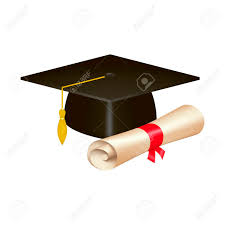                                                                   GRADUATION CEREMONYIt’s time to celebrate all the hard work that led to this joyful occasion.Dear Parents,                   As our students of SRKG are ready to embark into a journey with new challenges & to accomplish positive goals of life from session 2019-20, we are therefore holding “GRADUATION CEREMONY” on 14th March 2020, i.e. SaturdayFrom 9:30am to12:30pm in school premises.Kindly Note:The arrival timings on Saturday for students will be at 8:45 amStudents have to wear neat & clean winter uniform with half sleeve/full sleeves sweater and black shoes.The graduation gown and cap will be given by respective class teachers in school only.Kindly send proper tiffin with water bottle and ID card is mandatory.The parents have to pick their ward after the graduation ceremony is over (no transport will be provided).Light refreshment will also be served to all the students.As regular practices are going on for ceremony, kindly send your child regularly to the school without any leave or absence.Photography session will be held with respective Parents at the end of the function.Principal…………………………………………………………………………………………………………………………………MLZS\2019-20\03\63                                             (SR.KG)                                                    		Dated: 9-03-2020	                                                                                    	                                                                                                                         GRADUATION CEREMONYIt’s time to celebrate all the hard work that led to this joyful occasion.Dear Parents,                   As our students of SRKG are ready to embark into a journey with new challenges & to accomplish positive goals of life from session 2019-20, we are therefore holding “GRADUATION CEREMONY” on 14th March 2020, i.e. SaturdayFrom 9:30am to12:30pm in school premises.Kindly Note:The arrival timings on Saturday for students will be at 8:45 amStudents have to wear neat & clean winter uniform with half sleeve/full sleeves sweater and black shoes.The graduation gown and cap will be given by respective class teachers in school only.Kindly send proper tiffin with water bottle and ID card is mandatory.The parents have to pick their ward after the graduation ceremony is over (no transport will be provided).Light refreshment will also be served to all the students.As regular practices are going on for ceremony, kindly send your child regularly to the school without any leave or absence.Photography session will be held with respective Parents at the end of the function.Principal…………………………………………………………………………………………………………………………………………………Sr. No. Name of The OlympiadOrganizationClassExam Fees  Date of ExamALITTLE STAR MATHEMATICS OLYMPIADSILVERZONE FOUNDATIONJR. KG- SR. KG2007-11-2019BLITTLE STAR  ENGLISH OLYMPIAD SILVERZONE FOUNDATIONJR. KG- SR. KG20015-11-2019CLITTLE STAR  EVS  OLYMPIADSILVERZONE FOUNDATIONJR. KG- SR. KG20021-11-2019Student’s Name:___________________________Class:___________________	Section:____________                    Exam FeeLITTLE STAR MATHEMATICS OLYMPIADLITTLE STAR  ENGLISH OLYMPIAD LITTLE STAR  EVS  OLYMPIAD